ПроектКОМИТЕТ ПРАВОПОРЯДКА И БЕЗОПАСНОСТИЛЕНИНГРАДСКОЙ ОБЛАСТИПРИКАЗот  «____» ____________2015 г.                                                                    № ___Об утверждении административных регламентов   В соответствии с Федеральным законом от 27 июля 2010 года № 210-ФЗ «Об организации предоставления государственных и муниципальных услуг», Порядком разработки и утверждения административных регламентов исполнения государственных функций (предоставления государственных услуг) в Ленинградской области, утвержденным постановлением Правительства Ленинградской области от 5 марта 2011 года № 42, приказываю:  1. Утвердить Административный регламент предоставления государственной услуги по реализации основных образовательных программ профессионального обучения – программ профессиональной подготовки по профессиям рабочих, должностям служащих (приложение 1).  2. Утвердить Административный регламент предоставления государственной услуги по реализации дополнительных профессиональных образовательных программ повышения квалификации (приложение 2).  3. Утвердить Административный регламент предоставления государственной услуги по реализации дополнительных профессиональных образовательных программ профессиональной переподготовки (приложение 3).  4. Признать утратившими силу:  приказ комитета правопорядка и безопасности Ленинградской области от 14 ноября 2011 года № 26 «Об утверждении Административного регламента по предоставлению государственной услуги по обучению способам защиты и действиям в области гражданской обороны, защиты населения и территорий от чрезвычайных ситуаций регионального и межмуниципального характера, мерам пожарной безопасности (в форме повышения квалификации и(или) переподготовки)»;  приказ комитета правопорядка и безопасности Ленинградской области от 1 апреля 2013 года № 7 «О внесении изменений в приказ комитета правопорядка и безопасности Ленинградской области от 14 ноября 2011 года № 26 «Об утверждении Административного регламента по предоставлению государственной услуги по обучению способам защиты и действиям в области гражданской обороны, защиты населения и территорий от чрезвычайных ситуаций регионального и межмуниципального характера, мерам пожарной безопасности (в форме повышения квалификации и(или) переподготовки)».5. Приказ вступает в силу с 1 января 2016 года. 6. Контроль за исполнением настоящего приказа возложить на заместителя председателя Комитета – начальника департамента пожарной  безопасности и гражданской защиты.Председатель Комитета правопорядка и безопасности 	                                                          С.Н.СмирновУтвержденприказом Комитетаправопорядка и безопасности Ленинградской областиот «____» ____________ 2015 г. № ____                                                             (приложение 1)Административный регламентпредоставления государственной услуги по реализации основных образовательных программ профессионального обучения - программ профессиональной подготовки по профессиям рабочих, должностям служащихI. Общие положения1.1. Наименование государственной услуги – реализация основных образовательных программ профессионального обучения  программ профессиональной  подготовки по профессиям рабочих, должностям служащих (далее – государственная услуга).1.2. Наименование организации, предоставляющей государственную услугу  Государственное автономное образовательное учреждение дополнительного профессионального образования (повышения квалификации) специалистов «Учебно-методический центр по гражданской обороне, чрезвычайным ситуациям и пожарной безопасности Ленинградской области» (далее – ГАОУ ДПО «УМЦ ГОЧС и ПБ Ленинградской области), подведомственное Комитету правопорядка и безопасности Ленинградской области.1.3. Местонахождение ГАОУ ДПО «УМЦ ГОЧС и ПБ Ленинградской области»: 188643, Ленинградская область, город Всеволожск, улица Приютинская, дом 13, литер А.График работы ГАОУ ДПО «УМЦ ГОЧС и ПБ Ленинградской области»: 1.4. Справочные телефоны и адрес электронной почты ГАОУ ДПО «УМЦ ГОЧС и ПБ Ленинградской области»: 8(81370) 43-332 приёмная директора, 8(81370) 43-341 учебно-методический отдел, 8(81370) 43-546 договорной отдел,адрес электронной почты: umclo@mail.ru.1.5. Адрес портала государственных и муниципальных услуг (функций) Ленинградской области и адрес официального сайта ГАОУ ДПО «УМЦ ГОЧС и ПБ Ленинградской области» в информационно–телекоммуникационной сети «Интернет» (далее – сеть «Интернет»), содержащие информацию о предоставлении государственной услуги:портал государственных и муниципальных услуг (функций) Ленинградской области в сети «Интернет»: http://www.gu.lenobl.ruофициальный сайт ГАОУ ДПО «УМЦ ГОЧС и ПБ Ленинградской области» в сети «Интернет»: http://umclo.ru/1.6. Информацию по вопросам предоставления государственной услуги можно получить по справочным телефонам; по письменному запросу, направленному почтовым отправлением или по электронной почте; при непосредственном обращении заявителя в ГАОУ ДПО «УМЦ ГОЧС и ПБ Ленинградской области». Информация о государственной услуге и порядке ее предоставления содержится в сети «Интернет», включая портал государственных и муниципальных услуг (функций) Ленинградской области и официальный сайт ГАОУ ДПО «УМЦ ГОЧС и ПБ Ленинградской области».Информирование по вопросам предоставления государственной услуги осуществляется в часы работы ГАОУ ДПО «УМЦ ГОЧС и ПБ Ленинградской области».Работник ГАОУ ДПО «УМЦ ГОЧС и ПБ Ленинградской области», проводящий информирование заявителя, обязан приводить ссылки на нормативные правовые акты, содержащие положения, сообщаемые или разъясняемые заявителям.При информировании заявителя по телефону, работник, сняв трубку, должен представиться, назвав наименование организации, в которую обратился заявитель, свою должность, фамилию, имя и отчество.Время информирования по телефону не должно превышать 10 (десять) минут. При невозможности работника, принявшего звонок, самостоятельно ответить на вопросы заявителя, телефонный звонок должен быть переадресован (переведен) другому работнику ГАОУ ДПО «УМЦ ГОЧС и ПБ Ленинградской области» или же заявителю должен быть сообщен номер телефона, по которому можно получить необходимую информацию, либо предложено обратиться с письменным обращением.Информирование по письменным обращениям, в том числе поступившим по электронной почте, осуществляется в форме письменных ответов на обращения заявителей. Регистрация письменного обращения осуществляется в течение дня поступления обращения в ГАОУ ДПО «УМЦ ГОЧС и ПБ Ленинградской области». Директор ГАОУ ДПО «УМЦ ГОЧС и ПБ Ленинградской области» определяет исполнителя для подготовки ответа по каждому конкретному письменному обращению.Ответы на письменные обращения заявителей должны содержать информацию по вопросу обращения, фамилию, инициалы и номер телефона ответственного исполнителя. Ответ на письменное обращение подписывается директором ГАОУ ДПО «УМЦ ГОЧС и ПБ Ленинградской области» либо лицом, его замещающим. Ответ на обращение заявителя направляется почтовым отправлением, либо по электронной почте или факсу (при наличии) в зависимости от способа доставки, указанного в письменном обращении заявителя.Срок ответа на письменное обращение заявителя составляет 30 (тридцать) дней с момента регистрации письменного обращения заявителя в ГАОУ ДПО «УМЦ ГОЧС и ПБ Ленинградской области».В исключительных случаях,  директор ГАОУ ДПО «УМЦ ГОЧС и ПБ Ленинградской области»,  либо лицо его замещающее, вправе продлить срок рассмотрения обращения, но не более чем на 30 (тридцать) дней, уведомив о продлении срока его рассмотрения гражданина, направившего обращение.1.7. Информация по вопросам предоставления государственной услуги размещается:на портале государственных и муниципальных услуг (функций) Ленинградской области по адресу: http://www.gu.lenobl.ru/; на официальном сайте ГАОУ ДПО «УМЦ ГОЧС и ПБ Ленинградской области» в сети «Интернет» http://umclo.ru/;на информационных стендах, размещенных в ГАОУ ДПО «УМЦ ГОЧС и ПБ Ленинградской области».На информационных стендах и на официальном сайте ГАОУ ДПО «УМЦ ГОЧС и ПБ Ленинградской области» в сети «Интернет» размещается следующая информация:местонахождение, график работы, справочные телефоны, адрес официального сайта в сети «Интернет» и электронной почты для получения информации по вопросам предоставления государственной услуги;перечень государственных услуг предоставляемых ГАОУ ДПО «УМЦ ГОЧС и ПБ Ленинградской области»;перечень и образцы документов, необходимых заявителям для получения государственной услуги и оформления заявки;краткое изложение процедуры предоставления государственной услуги в виде блок-схемы (Приложение № 1 к Административному регламенту);законодательные и нормативные правовые акты, содержащие нормы, регулирующие деятельность по предоставлению государственной услуги.Информация по вопросам предоставления государственной услуги поддерживается в актуальном состоянии и обновляется в срок не позднее 10 (десяти) дней со дня изменения соответствующих сведений.1.8. Заявителями на получение государственной услуги (далее – заявитель) являются юридические лица, физические лица и их уполномоченные представители, осуществляющие деятельность в сферах гражданской обороны, пожарной безопасности и сфере защиты населения и территорий от чрезвычайных ситуаций природного и техногенного характера (Приложение               № 2 к Административному регламенту).II. Стандарт предоставления государственной услуги2.1. Наименование государственной услуги: реализация основных образовательных программ профессионального обучения – программ профессиональной подготовки по профессиям рабочих, должностям служащих (далее – государственная услуга).2.2. Наименование организации, предоставляющей государственную услугу – Государственное автономное образовательное учреждение дополнительного профессионального образования (повышения квалификации) специалистов «Учебно-методический центр по гражданской обороне, чрезвычайным ситуациям и пожарной безопасности Ленинградской области» (далее – ГАОУ ДПО «УМЦ ГОЧС и ПБ Ленинградской области).2.3. Результатом предоставления государственной услуги является выдача заявителю, либо уполномоченному лицу, документов установленного образца о предоставлении государственной услуги.Лицам, успешно прошедшим итоговую аттестацию, по результатам профессионального обучения выдается свидетельство о профессии рабочего, должности служащего. (Приложение № 4 к Административному регламенту);Лицам, не прошедшим итоговую аттестацию или получившим на итоговой аттестации неудовлетворительные результаты, а также лицам, освоившим часть образовательной программы и (или) отчисленным из ГАОУ ДПО «УМЦ ГОЧС и ПБ Ленинградской области», выдается справка об обучении или о периоде обучения (Приложение № 4 к Административному регламенту).За выдачу документов установленного образца о предоставлении государственной услуги плата не взимается.2.4. Сроки предоставления государственной услуги определяются образовательными программами ГАОУ ДПО «УМЦ ГОЧС и ПБ Ленинградской области» и учебными планами.Срок выдачи заявителю, либо уполномоченному лицу, документов установленного образца о предоставлении государственной услуги:свидетельства о профессии рабочего, должности служащего  не позднее  3 (трех) дней после окончания обучения;справки об обучении или о периоде обучения   в день обращения.2.5. Правовые основания для предоставления государственной услуги:Федеральный закон от 29 декабря 2012 года № 273-ФЗ «Об образовании в Российской Федерации» (Собрание  законодательства Российской Федерации от 31 декабря . № 53);Закон РФ от 19 апреля 1991 года № 1032-1 «О занятости населения в Российской Федерации» (Ведомости Съезда народных депутатов Российской Федерации и Верховного Совета Российской Федерации от 2 мая 1991 г. № 18);Федеральный закон от 21 декабря 1994 года № 69-ФЗ «О пожарной безопасности» (Собрание законодательства Российской Федерации от 26 декабря . № 35);Федеральный закон от 27 июля 2006 года № 210-ФЗ «Об организации предоставления государственных и муниципальных услуг» («Российская газета», 30.07.2010, № 168);Федеральный закон от 2 мая 2006 года № 59-ФЗ «О порядке рассмотрения обращений граждан Российской Федерации» («Российская газета», 05.05.2006г., № 95);приказ Министерства образования и науки Российской Федерации от 18 апреля 2013 года №  292  «Об утверждении Порядка организации и осуществления образовательной деятельности по основным программам профессионального обучения»;распоряжение Комитета правопорядка и безопасности Ленинградской области № 49 от 01 июня 2015 года «Об утверждении ведомственного перечня государственных услуг (работ), оказываемых (выполняемых) государственными учреждениями Ленинградской области, находящимися в ведении Комитета правопорядка и безопасности Ленинградской области, в качестве основных видов деятельности (с изменениями, внесенными распоряжением Комитета правопорядка и безопасности Ленинградской области от 28 октября 2015 года №108);Лицензия на осуществление образовательной деятельности, выданная ГАОУ ДПО «УМЦ ГОЧС и ПБ Ленинградской области»;настоящий Административный регламент.2.6. Исчерпывающий перечень документов, необходимых для получения государственной услуги, подлежащих представлению заявителем:заявка, оформленная по установленной форме (Приложение № 3 к Административному регламенту) на имя директора ГАОУ ДПО «УМЦ ГОЧС и ПБ Ленинградской области», заверенная подписью руководителя Государственного казенного учреждения Ленинградской области «Ленинградская областная противопожарно-спасательная служба» (далее - ГКУ «Леноблпожспас»), либо лицом его замещающим;списки получающих государственную услугу работников заявителя, для прохождения обучения в ГАОУ ДПО «УМЦ ГОЧС и ПБ Ленинградской области», заверенные  подписью заверенные  подписью руководителя ГКУ «Леноблпожспас», либо лицом его замещающим (Приложение № 3.1 к Административному регламенту);личное заявление получающего государственную услугу работника ГКУ «Леноблпожспас» на имя директора ГАОУ ДПО «УМЦ ГОЧС и ПБ Ленинградской области» (Приложение № 3.2 к Административному регламенту).2.7. Заявка на следующий календарный год представляется заявителем в  адрес ГАОУ ДПО «УМЦ ГОЧС и ПБ Ленинградской области» до 1 июня текущего календарного года почтовой, электронной или факсимильной связью (с последующим предоставлением оригинала) или доставляются непосредственно в ГАОУ ДПО «УМЦ ГОЧС и ПБ Ленинградской области».	Списки получающих государственную услугу работников заявителя, для прохождения обучения в ГАОУ ДПО «УМЦ ГОЧС и ПБ Ленинградской области», заверенные  подписью руководителя заявителя, либо лицом его замещающим (Приложение № 3.1 к Административному регламенту) за 5 дней до начала обучения.	Личное заявление получающего государственную услугу работника заявителя на имя директора ГАОУ ДПО «УМЦ ГОЧС и ПБ Ленинградской области» (Приложение № 3.2 к Административному регламенту) в первый день обучения.2.8. Заявитель представляет в ГАОУ ДПО «УМЦ ГОЧС и ПБ Ленинградской области» документы, указанные в пункте 2.6. настоящего Административного регламента исходя из потребности в профессиональной подготовке кадров. Иных документов, подлежащих представлению в ГАОУ ДПО «УМЦ ГОЧС и ПБ Ленинградской области» для получения государственной услуги не предусмотрено.2.9. Исчерпывающий перечень оснований для приостановления предоставления государственной услуги:письменное заявление заявителя на имя директора ГАОУ ДПО «УМЦ ГОЧС и ПБ Ленинградской области» с просьбой приостановить обучение по объективным причинам;Срок приостановления предоставления государственной услуги составляет не более 30 (тридцати) дней.2.10. Исчерпывающий перечень оснований для отказа в приеме документов, необходимых для предоставления государственной услуги:недостоверные сведения, содержащиеся в  документах указанных в п.2.6. настоящего Административного регламента;заявки представлены позднее срока, определённого п. 2.7. настоящего Административного регламента;2.11. При надлежащем оформлении и соответствии документов,  указанных в п.2.6. настоящего Административного регламента,  оснований для отказа в предоставлении государственной услуги нет.2.12. Государственная услуга предоставляется на безвозмездной основе заявителям, указанным в Приложении № 2 к Административному регламенту за счет бюджетных ассигнований бюджета Ленинградской области. 2.13. Максимальный срок ожидания заявителем в очереди при подаче заявки о предоставлении государственной услуги – 15 минут.2.14. Срок регистрации заявки о предоставлении государственной услуги поступившей в ГАОУ ДПО «УМЦ ГОЧС и ПБ Ленинградской области», (независимо от вида связи, которым она была направлена) в течение 1 (одного) дня, либо в первый день, следующий за выходными и праздничными.2.15. Требования к помещениям, в которых предоставляется государственная услуга, местам для заполнения заявок о предоставлении государственной услуги, информационным стендам с образцами их заполнения и перечнем документов, необходимых для предоставления государственной услуги:вход в здание местонахождения ГАОУ ДПО «УМЦ ГОЧС и ПБ Ленинградской области» должен быть оборудован информационной вывеской с указанием наименования учреждения; материально-техническое обеспечение и состояние помещений, в которых предоставляется государственная услуга должно соответствовать государственным нормам и требованиям, в том числе федеральным государственным образовательным стандартам, распространяемым на образовательные учреждения;учебные классы и иные помещения ГАОУ ДПО «УМЦ ГОЧС и ПБ Ленинградской области»,  задействованные в предоставлении государственной услуги, должны соответствовать санитарно-эпидемиологическим требованиям и требованиям пожарной безопасности;учебные классы должны быть укомплектованы мебелью (классные столы и стулья), инвентарем и техническими средствами (классная доска, мультимедийный проектор, экран белого цвета, персональный компьютер преподавателя), а также учебными пособиями для проведения занятий (плакаты, наглядные пособия и др.) в соответствии с образовательной программой.Максимальная численность обучающихся (слушателей) в учебной группе 25 человек.ГАОУ ДПО «УМЦ ГОЧС и ПБ Ленинградской области» может проводить учебные занятия с группами обучающихся (слушателей) меньшей численности и отдельными обучающимися (слушателями), а также делить группы на подгруппы. ГАОУ ДПО «УМЦ ГОЧС и ПБ Ленинградской области» вправе объединять группы обучающихся (слушателей) при проведении учебных занятий в виде лекций.Место для заполнения заявок о предоставлении государственной услуги в учебно-методическом отделе ГАОУ ДПО «УМЦ ГОЧС и ПБ Ленинградской области», оборудовано мебелью и информационными материалами, необходимыми заявителям для получения государственной услуги и оформления заявки (оформленными в папке).Информационный стенд с образцами заявок и перечнем документов, необходимых для предоставления государственной услуги находится в холле ГАОУ ДПО «УМЦ ГОЧС и ПБ Ленинградской области». ГАОУ ДПО «УМЦ ГОЧС И ПБ Ленинградской области» должно обеспечить открытость и доступность информации в соответствии с действующим законодательством.2.16. Показатели доступности и качества государственной услуги.Показатели доступности государственной услуги:процентное соотношение годового фактического (списочного) контингента обучающихся к контрольному значению обучающихся в соответствии с   государственным заданием;Показатели качества государственной услуги: удельный вес численности выпускников, трудоустроившихся и работающих по профессии в течение не менее двух лет после окончания обучения;реализация образовательной программы в соответствии с требованиями и в полном объеме;  отсутствие предписаний, выданных контрольно-надзорными органами по результатам проведенных проверок.2.17. Иные требования к предоставлению государственной услуги и особенности предоставления государственной услуги в электронной форме.Государственная услуга в электронной форме не предоставляется.2.18. Информация об услугах, являющихся необходимыми и обязательными для предоставления государственной услуги:для предоставления государственной услуги получение услуг, которые являются необходимыми и обязательными для предоставления государственной услуги, не требуется.Раздел III. Состав, последовательность и сроки выполнения административных процедур, требования к порядку их выполнения3.1. Исчерпывающий перечень административных процедур при предоставлении государственной услуги:прием, регистрация и рассмотрение заявок по предоставлению государственной услуги;организация и обеспечение процесса предоставления государственной услуги в ГАОУ ДПО «УМЦ ГОЧС И ПБ Ленинградской области» в соответствии с образовательной программой профессионального обучения;выдача заявителю, либо уполномоченному лицу, документов установленного образца о предоставлении государственной услуги (Приложение № 4 к Административному регламенту),  по результатам итоговой аттестации.3.2. Описание административных процедур:3.2.1. Прием, регистрация и рассмотрение заявок по предоставлению государственной услуги.Основание для начала административной процедуры - поступление в ГАОУ ДПО «УМЦ ГОЧС и ПБ Ленинградской области» заявки и документов, оформленных в соответствии с п.2.6. настоящего Административного регламента.Содержание административных действий, входящих в состав административной процедуры и сведения о работниках, ответственных за выполнение каждого административного действия, входящего в состав административной процедуры:Работник (документовед), ответственный за прием и регистрацию документов в ГАОУ ДПО «УМЦ ГОЧС и ПБ Ленинградской области»:принимает заявку и прилагаемые к ней документы;ставит на заявке регистрационный штамп в правой нижней части лицевой стороны первой страницы с указанием входящего номера и даты поступления; регистрирует заявку в журнале входящих документов в день поступления;передает заявителю второй экземпляр заявки с регистрационным штампом ГАОУ ДПО «УМЦ ГОЧС и ПБ Ленинградской области»  (если документы представлены непосредственно заявителем);передает заявку и прилагаемые к ней документы директору ГАОУ ДПО «УМЦ ГОЧС и ПБ Ленинградской области» не позднее рабочего дня, следующего за регистрацией.Директор ГАОУ ДПО «УМЦ ГОЧС и ПБ Ленинградской области», либо лицо его замещающее, в течение 3 (трех) дней направляет начальнику учебно-методического отдела, либо ответственному работнику, поступившую заявку и прилагаемые  к ней документы заявителя.Начальник учебно-методического отдела, либо ответственный исполнитель, проверяет правильность оформления представленных документов и соответствие требованиями п.1.8. настоящего Административного регламента.В случае несоответствия заявителя требованиями п.1.8. настоящего Административного регламента, настоящего Административного регламента, начальник учебно-методического отдела, либо ответственное лицо, подготавливает заявителю мотивированный отказ в приеме документов.В случае некомплектности документов, указанным в п. 2.6. настоящего Административного регламента,  начальник учебно-методического отдела, либо ответственное лицо,  запрашивает у заявителя недостающие документы по контактному телефону, указанному в заявке, по электронной почте, по факсу или почтой России. В случае непредставления недостающих документов в срок не позднее 30 (тридцати) дней подготавливает мотивированный отказ в приеме документов. Мотивированный отказ после подписания директором ГАОУ ДПО «УМЦ ГОЧС и ПБ Ленинградской области» передается заявителю вместе с комплектом документов непосредственно или направляется по почтовому адресу, указанному заявителем, с уведомлением о вручении.Направление мотивированного отказа заявителю осуществляется в течение 30 (тридцати) дней с даты регистрации заявки в ГАОУ ДПО «УМЦ ГОЧС и ПБ Ленинградской области».Продолжительность и (или) максимальный срок выполнения административной процедуры: не более 30 (тридцати) дней.Результат выполнения административной процедуры - фиксация поступившей заявки на предоставление государственной услуги в журнале учета входящей документации, проверка ее соответствия установленным требованиям и направление мотивированного отказа в случае несоответствия.3.2.2. Организация и обеспечение предоставление государственной услуги (образовательного процесса) в ГАОУ ДПО «УМЦ ГОЧС и ПБ Ленинградской области» в соответствии с образовательной программой профессионального обучения.  Основанием для начала административной процедуры является утвержденные Комитетом правопорядка и безопасности Ленинградской области государственное задание и план комплектования ГАОУ ДПО «УМЦ ГОЧС И ПБ Ленинградской области», с указанием сроков предоставления государственной услуги.Содержание административных действий, входящих в состав административной процедуры и сведения о работниках, ответственных за выполнение каждого административного действия, входящего в состав административной процедуры:Начальник учебно-методического отдела, либо ответственное лицо, обеспечивает:формирование расписаний учебных занятий в соответствии с образовательной программой;распределение преподавательского состава;определение учебно-методического обеспечения для реализации образовательной программы;подготовку и ведение учебных журналов;подготовку проектов приказов и ведомостей промежуточной и итоговой аттестаций;проведение мероприятий и учебных занятий, предусмотренных образовательной программой, в соответствии с расписаниями учебных занятий.Продолжительность и (или) максимальный срок выполнения административной процедуры определяется образовательной программой.Результат выполнения административной процедуры - проведение мероприятий и учебных занятий, предусмотренных образовательной программой, в соответствии с расписаниями учебных занятий в полном объеме, с фиксацией в учебных журналах и ведомостях.3.2.3. Выдача заявителю, либо уполномоченному лицу, документов установленного образца о предоставлении государственной услуги (Приложение № 4 к Административному регламенту), по результатам итоговой аттестации.Основание для начала административной процедуры - ведомость с фиксацией результатов итоговой аттестации обучающихся (слушателей) заявителя и приказ о завершении обучения.Содержание административных действий, входящих в состав административной процедуры и сведения о работниках, ответственных за выполнение каждого административного действия, входящего в состав административной процедуры:Начальник учебно-методического отдела, либо ответственное лицо, обеспечивает: проверку ведения журналов проведения учебных занятий в соответствии с образовательной программой;проверку ведомостей промежуточной и итоговой аттестаций;подготовку проекта приказа по результатам освоения образовательной программе с указанием отчисленных обучающихся (слушателей), в случаях установленных локальным нормативным актом ГАОУ ДПО «УМЦ ГОЧС и ПБ Ленинградской области»;подготовку свидетельств и справок по результатам освоения образовательной программы обучающимися (слушателями) заявителя;выдачу подписанных директором ГАОУ ДПО «УМЦ ГОЧС и ПБ Ленинградской области» свидетельств и справок по результатам освоения образовательной программы обучающимися (слушателями) заявителя;фиксацию свидетельств в книге учета и записи выданных свидетельств и удостоверений, а также электронном реестре;Директор ГАОУ ДПО «УМЦ ГОЧС и ПБ Ленинградской области», либо лицо его замещающее, по результатам обучения подписывает приказ о завершении обучения, свидетельства и справки (при наличии) на основании ведомости  предоставленной начальником учебно-методического отдела, либо ответственным исполнителем.Продолжительность и (или) максимальный срок выполнения административной процедуры: не позднее 3 (трех) дней после окончания обучения.Результат  выполнения административной процедуры -  выдача заявителю, либо уполномоченному лицу, документов установленного образца о предоставлении государственной услуги (Приложение № 4 к Административному регламенту).3.3. ГАОУ ДПО «УМЦ ГОЧС и ПБ Ленинградской области», предоставляющему государственную услугу и его работникам запрещается требовать от заявителя при осуществлении административных процедур:представления документов, информации или осуществления действий, представление или осуществление которых не предусмотрено нормативными правовыми актами, регулирующими отношения, возникающие в связи с предоставлением государственной услуги;представления документов и информации, которые находятся в распоряжении государственных органов, органов местного самоуправления и подведомственных им организаций в соответствии с нормативными правовыми актами;осуществления действий, в том числе согласований, необходимых для получения государственной услуги и связанных с обращением в иные государственные органы, органы местного самоуправления, организации.3.4. Государственная услуга в электронной форме не предоставляется.Раздел IV. Формы контроля за исполнением административного регламента4.1. Порядок осуществления текущего контроля за соблюдением и исполнением ответственными работниками положений административного регламента государственной услуги и иных нормативных правовых актов, устанавливающих требования к предоставлению государственной услуги, а также принятием решений ответственными лицами:Текущий контроль за предоставлением государственной услуги осуществляется путем проведения проверок соблюдения и исполнения работниками ГАОУ ДПО «УМЦ ГОЧС и ПБ Ленинградской области» положений настоящего Административного регламента, порядка ведения и предоставления отчетной документации (приказов, ведомостей, журналов и др.), а также требований к заполнению и учету свидетельств.Порядок и периодичность осуществления текущего контроля за предоставлением государственной услуги устанавливается директором ГАОУ ДПО «УМЦ ГОЧС и ПБ Ленинградской области».Текущий контроль за соблюдением и исполнением положений Административного регламента предоставления государственной услуги ответственными работниками осуществляет заместитель директора ГАОУ ДПО «УМЦ ГОЧС и ПБ Ленинградской области».Результаты проверок, проведенных в рамках текущего контроля оформляются справками.4.2. Порядок и периодичность осуществления плановых и внеплановых проверок полноты и качества предоставления государственной услуги:Плановые проверки проводятся должностными лицами Комитета правопорядка и безопасности Ленинградской области и директором ГАОУ ДПО «УМЦ ГОЧС и ПБ Ленинградской области», либо лицом его замещающим.Плановые проверки Комитетом правопорядка и безопасности Ленинградской области проводятся в соответствии с ежегодным планом ведомственного контроля Комитета правопорядка и безопасности Ленинградской области.Плановые проверки Комитетом правопорядка и безопасности Ленинградской области проводятся на основании распоряжения Комитета правопорядка и безопасности Ленинградской области.Для проведения проверки создается комиссия. Результаты плановой проверки оформляются актом, в котором отмечаются выявленные недостатки и предложения по их устранению. Результаты проверки  доводятся до директора ГАОУ ДПО «УМЦ ГОЧС и ПБ Ленинградской области», с указанием сроков устранения выявленных недостатков.Плановые проверки ГАОУ ДПО «УМЦ ГОЧС и ПБ Ленинградской области» проводятся на основании приказа директора, в соответствии с планом внутриучрежденческого контроля на год.Для проведения проверки создается комиссия из состава работников ГАОУ ДПО «УМЦ ГОЧС и ПБ Ленинградской области». Результаты плановой проверки оформляются справкой, в которой отмечаются выявленные недостатки.Внеплановая проверка осуществляется по факту поступления обращения (жалобы) заявителя в ГАОУ ДПО «УМЦ ГОЧС и ПБ Ленинградской области» или Комитет правопорядка и безопасности Ленинградской области о нарушениях,  допущенных при предоставлении государственной услуги и (или) иной информации, указывающей на имеющиеся нарушения.4.3. Ответственность работников за решения и действия (бездействие), принимаемые (осуществляемые) в ходе предоставления государственной услуги.Работники ГАОУ ДПО «УМЦ ГОЧС И ПБ Ленинградской области», по вине которых были допущены нарушения положений настоящего Административного регламента, несут дисциплинарную и иную ответственность в соответствии с действующим законодательством.Работники ГАОУ ДПО «УМЦ ГОЧС и ПБ Ленинградской области», участвующие в предоставлении государственной услуги, несут персональную дисциплинарную ответственность за исполнение административных процедур, соблюдение сроков, установленных настоящим Административным регламентом.V. Досудебный (внесудебный) порядок обжалования решений и действий (бездействия) органа, предоставляющего государственную услугу, а также должностных лиц, государственных служащих5.1. Заявитель государственной услуги имеет право на досудебное (внесудебное) обжалование решений и действий (бездействия), принятых (осуществляемых) в ходе предоставления государственной услуги.Заявитель вправе обратиться в ГАОУ ДПО «УМЦ ГОЧС и ПБ Ленинградской области»  лично или направить письменное обращение (жалобу) на обжалование решений и действий (бездействие), принятых (осуществленных) работниками ГАОУ ДПО «УМЦ ГОЧС и ПБ Ленинградской области», участвующими в оказании государственной услуги.Личный прием заявителей проводится директором ГАОУ ДПО «УМЦ ГОЧС и ПБ Ленинградской области», либо лицом его замещающим, еженедельно по средам с 16.00 часов до 18.00 часов, за исключением праздничных дней.5.2. Предметом досудебного (внесудебного) обжалования являются решения и действия (бездействие), принятые (осуществленные) работниками ГАОУ ДПО «УМЦ ГОЧС и ПБ Ленинградской области», участвующими в оказании государственной услуги.5.3. Письменное обращение заявителя на обжалование решений и действий (бездействия) работников ГАОУ ДПО «УМЦ ГОЧС и ПБ Ленинградской области», участвующих в оказании государственной услуги, должно содержать следующую информацию: фамилию, имя, отчество заявителя;государственная услуга, которую получал заявитель;предмет обжалования, с указание конкретных действий (бездействий) работников ГАОУ ДПО «УМЦ ГОЧС и ПБ Ленинградской области», участвующих в оказании государственной услуги;контактные сведения заявителя, по которому должен быть направлен ответ;дату обращения и личную подпись заявителя.Заявитель может приложить к письменному обращению копии документов и материалов по сути обжалования.5.4. Органом исполнительной власти, которому может быть адресовано обращение в досудебном (внесудебном) порядке на обжалование решений и действий (бездействий), принятых (осуществленных) ГАОУ ДПО «УМЦ ГОЧС и ПБ Ленинградской области» является Комитет правопорядка и безопасности Ленинградской области.5.5. Основанием для начала процедуры досудебного (внесудебного) обжалования является поступление в ГАОУ ДПО «УМЦ ГОЧС и ПБ Ленинградской области» или Комитет правопорядка и безопасности Ленинградской области письменного обращения заявителя, составленное в свободной форме, либо устное обращение заявителя на личном приеме.5.6. Заявитель вправе получать информацию и документы о предоставлении государственной услуги, необходимые для составления обращения.5.7. Обращение заявителя, в котором обжалуется решение и действия (бездействия), принятые (осуществляемые) в ходе предоставления государственной услуги возвращается заявителю с разъяснением порядка осуществляемых действий.5.8. Письменное обращение заявителя подлежит обязательной регистрации в журнале в ГАОУ ДПО «УМЦ ГОЧС и ПБ Ленинградской области» в день поступления, либо в первый рабочий день, следующий за выходными и праздничными днями. 5.9. Письменное обращение заявителя, поступившее в ГАОУ ДПО «УМЦ ГОЧС и ПБ Ленинградской области» рассматривается в течение 30 (тридцати) дней со дня регистрации письменного обращения.5.10. Исчерпывающий перечень случаев, в которых ответ на обращение (жалобу) не дается:в случае если в письменном обращении не указаны фамилия гражданина, направившего обращение, или почтовый адрес, по которому должен быть направлен ответ;в случае, если в письменном обращении содержатся нецензурные либо оскорбительные выражения, угрозы жизни, здоровью и имуществу работнику ГАОУ ДПО «УМЦ ГОЧС и ПБ Ленинградской области», а также членов его семьи;в случае, если текст письменного обращения не поддается прочтению, ответ на обращение не дается, о чем в течение 7 (семи) дней со дня регистрации обращения сообщается гражданину, направившему обращение, если его фамилия и почтовый адрес поддаются прочтению);в случае, если в письменном обращении гражданина содержится вопрос, на который ему неоднократно давались письменные ответы по существу в связи с ранее направляемыми обращениями, и при этом в обращении не приводятся новые доводы или обстоятельства, директор ГАОУ ДПО «УМЦ ГОЧС и ПБ Ленинградской области», либо лицо его замещающее, вправе принять решение о безосновательности очередного обращения и прекращении переписки с гражданином по данному вопросу при условии, что указанное обращение и ранее направляемые обращения направлялись в ГАОУ ДПО «УМЦ ГОЧС и ПБ Ленинградской области». О данном решении в течение 7 (семи) дней уведомляется гражданин, направивший обращение.в случае, если ответ по существу поставленного в обращении вопроса не может быть дан без разглашения сведений, составляющих государственную или иную охраняемую федеральным законом "тайну", гражданину, направившему обращение, сообщается о невозможности дать ответ по существу поставленного в нем вопроса в связи с недопустимостью разглашения указанных сведений)5.11. На письменное обращение, предмет которого не входит в компетенцию ГАОУ ДПО «УМЦ ГОЧС и ПБ Ленинградской области», заявителю направляется соответствующий ответ, за исключением случаев, указанных п.5.10. настоящего Административного регламента. ГАОУ ДПО «УМЦ ГОЧС и ПБ Ленинградской области» может предложить заявителю обратиться в орган государственной власти, орган  местного самоуправления или организацию, в компетенции которой находится заданный вопрос.5.12. В ходе личного приема гражданину может быть отказано в дальнейшем рассмотрении обращения, если ему ранее был дан ответ по существу поставленных в обращении вопросов. 5.13. Результатом досудебного (внесудебного) обжалования является решение об удовлетворении обращения (жалобы) заявителя, либо мотивированное обоснование об отказе в удовлетворении обращения.5.14. Результатом рассмотрения обращения может быть:полное удовлетворение обращения заявителя;частичное удовлетворение обращения заявителя;отказ в рассмотрении обращения (жалобы) на основании п. 5.10 Административного регламента.5.15. По результатам рассмотрения обращения заявителя на обжалование решений и действий (бездействия), принятых (осуществленных) работником, участвующим в оказании государственной услуги, директор ГАОУ ДПО «УМЦ ГОЧС и ПБ Ленинградской области»  принимает решение об удовлетворении или об отказе в удовлетворении обращения, о чем заявитель информируется в письменной форме в сроки, установленные п. 5.9. настоящего Административного регламента. 5.16. Заявитель вправе обжаловать решение, принятое должностными лицами ГАОУ ДПО «УМЦ ГОЧС и ПБ Ленинградской области» по результатам рассмотрения поданного обращения (жалобы) в судебном порядке.Приложение 1к Административному регламенту предоставления государственной услуги по реализации основных профессиональных образовательных программ профессионального обучения - программ профессиональной подготовки по профессиям рабочих, должностям служащихБлок-схема предоставления государственной услугиПриложение 2к Административному регламенту предоставления государственной услуги по реализации основных профессиональных образовательных программ профессионального обучения - программ профессиональной подготовки по профессиям рабочих, должностям служащихПеречень заявителей, подлежащих обучению за счет бюджетных ассигнований бюджета Ленинградской областиПриложение 3к Административному регламенту предоставления государственной услуги по реализации основных профессиональных образовательных программ профессионального обучения - программ профессиональной подготовки по профессиям рабочих, должностям служащихЗаявка о предоставлении государственной услуги
по реализации основных профессиональных образовательных программ профессионального обучения - программ профессиональной подготовки по профессиям рабочих, должностям служащихв ГАОУ ДПО «УМЦ ГОЧС и ПБ Ленинградской области» в 20____ годуРуководитель __________________________________     (фамилия, инициалы)ПодписьМ.П.Приложение 3.1к Административному регламенту предоставления государственной услуги по реализации основных профессиональных образовательных программ профессионального обучения - программ профессиональной подготовки по профессиям рабочих, должностям служащихСписок получающих государственную услугу работниковГКУ «Леноблпожспас», для прохождения обучения в ГАОУ ДПО «УМЦ ГОЧС и ПБ Ленинградской области» по программе «__________________________________________________»  Руководитель __________________________________     (фамилия, инициалы)ПодписьМ.П.Приложение 3.2к Административному регламенту предоставления государственной услуги по реализации основных профессиональных образовательных программ профессионального обучения - программ профессиональной подготовки по профессиям рабочих, должностям служащихЛичное заявление получающего государственную услугу работника ГКУ «Леноблпожспас»ЗАЯВЛЕНИЕПрошу зачислить меня на обучение по основной программе профессионального обучения - программе профессиональной подготовки по профессии 16781 «Пожарный».      Место работы, должность, рабочий телефон:______________________________________________________________________________________________      Образование _____________________________________________________С Уставом образовательной организации, лицензией на право осуществления образовательной деятельности, образовательными программами, реализуемыми образовательной организацией, и другими документами, регламентирующими организацию образовательного процесса в образовательной организации ознакомлен(а).Даю согласие на использование персональных данных, содержащихся  в настоящем заявлении и предоставленных мною документах.    «____» ___________ 20___ г.                      _________________ (И.О. Фамилия)подписьПриложение 4к Административному регламенту предоставления государственной услуги по реализации основных профессиональных образовательных программ профессионального обучения - программ профессиональной подготовки по профессиям рабочих, должностям служащихФормы документов о предоставлении государственной услуги1. Свидетельство о профессии рабочего, должности служащего2. Справка об обучении или о периоде обучения – для лиц, освоившим часть образовательной программы и (или) отчисленным из ГАОУ ДПО «УМЦ ГОЧС и ПБ Ленинградской области» в соответствии с требованиями нормативных документов.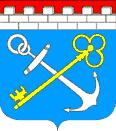 Утвержденприказом Комитетаправопорядка и безопасности Ленинградской областиот «____» ____________ 2015 г. № ____                                                         (приложение 2)Административный регламентпредоставления государственной услуги по реализации дополнительных профессиональных программ повышения квалификации I. Общие положения1.1. Наименование государственной услуги – реализация дополнительных профессиональных программ повышения квалификации (далее – государственная услуга).1.2. Наименование организации, предоставляющей государственную услугу  Государственное автономное образовательное учреждение дополнительного профессионального образования (повышения квалификации) специалистов «Учебно-методический центр по гражданской обороне, чрезвычайным ситуациям и пожарной безопасности Ленинградской области» (далее – ГАОУ ДПО «УМЦ ГОЧС и ПБ Ленинградской области), подведомственное Комитету правопорядка и безопасности Ленинградской области.1.3. Местонахождение ГАОУ ДПО «УМЦ ГОЧС и ПБ Ленинградской области»: 188643, Ленинградская область, город Всеволожск, улица Приютинская, дом 13, литер А.График работы ГАОУ ДПО «УМЦ ГОЧС и ПБ Ленинградской области»: 1.4. Справочные телефоны и адрес электронной почты ГАОУ ДПО «УМЦ ГОЧС и ПБ Ленинградской области»: 8(81370) 43-332 приёмная директора, 8(81370) 43-341 учебно-методический отдел, 8(81370) 43-546 договорной отдел,адрес электронной почты: umclo@mail.ru.1.5. Адрес портала государственных и муниципальных услуг (функций) Ленинградской области и адрес официального сайта ГАОУ ДПО «УМЦ ГОЧС и ПБ Ленинградской области» в информационно–телекоммуникационной сети «Интернет» (далее – сеть «Интернет»), содержащие информацию о предоставлении государственной услуги:портал государственных и муниципальных услуг (функций) Ленинградской области в сети «Интернет»: http://www.gu.lenobl.ruофициальный сайт ГАОУ ДПО «УМЦ ГОЧС и ПБ Ленинградской области» в сети «Интернет»: http://umclo.ru/1.6. Информацию по вопросам предоставления государственной услуги можно получить по справочным телефонам; по письменному запросу, направленному почтовым отправлением или по электронной почте; при непосредственном обращении заявителя в ГАОУ ДПО «УМЦ ГОЧС и ПБ Ленинградской области». Информация о государственной услуге и порядке ее предоставления содержится в сети «Интернет», включая портал государственных и муниципальных услуг (функций) Ленинградской области и официальный сайт ГАОУ ДПО «УМЦ ГОЧС и ПБ Ленинградской области».Информирование по вопросам предоставления государственной услуги осуществляется в часы работы ГАОУ ДПО «УМЦ ГОЧС и ПБ Ленинградской области».Работник ГАОУ ДПО «УМЦ ГОЧС и ПБ Ленинградской области», проводящий информирование заявителя, обязан приводить ссылки на нормативные правовые акты, содержащие положения, сообщаемые или разъясняемые заявителям.При информировании заявителя по телефону, работник, сняв трубку, должен представиться, назвав наименование организации, в которую обратился заявитель, свою должность, фамилию, имя и отчество.Время информирования по телефону не должно превышать 10 (десять) минут. При невозможности работника, принявшего звонок, самостоятельно ответить на вопросы заявителя, телефонный звонок должен быть переадресован (переведен) другому работнику ГАОУ ДПО «УМЦ ГОЧС и ПБ Ленинградской области» или же заявителю должен быть сообщен номер телефона, по которому можно получить необходимую информацию, либо предложено обратиться с письменным обращением.Информирование по письменным обращениям, в том числе поступившим по электронной почте, осуществляется в форме письменных ответов на обращения заявителей. Регистрация письменного обращения осуществляется в течение дня поступления обращения в ГАОУ ДПО «УМЦ ГОЧС и ПБ Ленинградской области». Директор ГАОУ ДПО «УМЦ ГОЧС и ПБ Ленинградской области» определяет исполнителя для подготовки ответа по каждому конкретному письменному обращению.Ответы на письменные обращения заявителей должны содержать информацию по вопросу обращения, фамилию, инициалы и номер телефона ответственного исполнителя. Ответ на письменное обращение подписывается директором ГАОУ ДПО «УМЦ ГОЧС и ПБ Ленинградской области» либо лицом, его замещающим. Ответ на обращение заявителя направляется почтовым отправлением, либо по электронной почте или факсу (при наличии) в зависимости от способа доставки, указанного в письменном обращении заявителя.Срок ответа на письменное обращение заявителя составляет 30 (тридцать) дней с момента регистрации письменного обращения заявителя в ГАОУ ДПО «УМЦ ГОЧС и ПБ Ленинградской области».В исключительных случаях,  директор ГАОУ ДПО «УМЦ ГОЧС и ПБ Ленинградской области»,  либо лицо его замещающее, вправе продлить срок рассмотрения обращения, но не более чем на 30 (тридцать) дней, уведомив о продлении срока его рассмотрения гражданина, направившего обращение.1.7. Информация по вопросам предоставления государственной услуги размещается:на портале государственных и муниципальных услуг (функций) Ленинградской области по адресу: http://www.gu.lenobl.ru/; на официальном сайте ГАОУ ДПО «УМЦ ГОЧС и ПБ Ленинградской области» в сети «Интернет» http://umclo.ru/;на информационных стендах, размещенных в ГАОУ ДПО «УМЦ ГОЧС и ПБ Ленинградской области».На информационных стендах и на официальном сайте ГАОУ ДПО «УМЦ ГОЧС и ПБ Ленинградской области» в сети «Интернет» размещается следующая информация:местонахождение, график работы, справочные телефоны, адрес официального сайта в сети «Интернет» и электронной почты для получения информации по вопросам предоставления государственной услуги;перечень государственных услуг предоставляемых ГАОУ ДПО «УМЦ ГОЧС и ПБ Ленинградской области»;перечень и образцы документов, необходимых заявителям для получения государственной услуги и оформления заявки;краткое изложение процедуры предоставления государственной услуги в виде блок-схемы (Приложение № 1 к Административному регламенту);законодательные и нормативные правовые акты, содержащие нормы, регулирующие деятельность по предоставлению государственной услуги.Информация по вопросам предоставления государственной услуги поддерживается в актуальном состоянии и обновляется в срок не позднее 10 (десяти) дней со дня изменения соответствующих сведений.1.8. Заявителями на получение государственной услуги (далее – заявитель) являются юридические лица, физические лица и их уполномоченные представители, осуществляющие деятельность в сферах гражданской обороны, пожарной безопасности и сфере защиты населения и территорий от чрезвычайных ситуаций природного и техногенного характера (Приложение                № 2 к Административному регламенту).II. Стандарт предоставления государственной услуги2.1. Наименование государственной услуги: реализация дополнительных профессиональных программ повышения квалификации (далее – государственная услуга).2.2. Наименование организации, предоставляющей государственную услугу – Государственное автономное образовательное учреждение дополнительного профессионального образования (повышения квалификации) специалистов «Учебно-методический центр по гражданской обороне, чрезвычайным ситуациям и пожарной безопасности Ленинградской области» (далее – ГАОУ ДПО «УМЦ ГОЧС и ПБ Ленинградской области).2.3. Результатом предоставления государственной услуги является выдача заявителю, либо уполномоченному лицу, документов установленного образца о предоставлении государственной услуги (Приложение № 4 к Административному регламенту).Лицам, успешно освоившим соответствующую дополнительную профессиональную программу повышения квалификации и прошедшим итоговую аттестацию выдается удостоверение о повышении квалификации;Лицам, не прошедшим итоговой аттестации или получившим на итоговой аттестации неудовлетворительные результаты, а также лицам, освоившим часть образовательной программы и (или) отчисленным из ГАОУ ДПО «УМЦ ГОЧС и ПБ Ленинградской области», выдается справка об обучении или о периоде обучения. За выдачу документов установленного образца о предоставлении государственной услуги плата не взимается.2.4. Сроки предоставления государственной услуги определяются образовательными программами ГАОУ ДПО «УМЦ ГОЧС и ПБ Ленинградской области» и учебными планами.Срок выдачи заявителю, либо уполномоченному лицу, документов установленного образца о предоставлении государственной услуги:удостоверения о повышении квалификации  не позднее  3 (трех) дней после окончания обучения;справки об обучении или о периоде обучения   в день обращения.2.5. Правовые основания для предоставления государственной услуги:Федеральный закон от 29 декабря 2012 года № 273-ФЗ «Об образовании в Российской Федерации» (Собрание  законодательства Российской Федерации от 31 декабря 2012 г. № 53);Закон РФ от 19 апреля 1991 года № 1032-1 «О занятости населения в Российской Федерации» (Ведомости Съезда народных депутатов Российской Федерации и Верховного Совета Российской Федерации от 2 мая 1991 г. № 18);Федеральный закон от 6 октября 1999 года № 184-ФЗ «Об общих принципах организации законодательных (представительных) и исполнительных органов государственной власти субъектов Российской Федерации» («Российская газета» от 19 октября 1999 г. № 206);Федеральный закон от 21 декабря 1994 года № 69-ФЗ «О пожарной безопасности» (Собрание законодательства Российской Федерации от 26 декабря 1994 г. № 35);Федеральный закон от 12 февраля 1998  года № 28-ФЗ «О гражданской обороне» («Российская газета» от 19 февраля 1998 г. N 32-33);Федеральный закон от 27 июля 2006 года № 210-ФЗ «Об организации предоставления государственных и муниципальных услуг» («Российская газета», 30.07.2010, № 168);Федеральный закон от 2 мая 2006 года № 59-ФЗ «О порядке рассмотрения обращений граждан Российской Федерации» («Российская газета», 05.05.2006г., № 95);приказ Министерства образования и науки Российской Федерации от 01 июля 2013 года № 499 «Об утверждении Порядка организации и осуществления образовательной деятельности по дополнительным профессиональным программам»;распоряжение Комитета правопорядка и безопасности Ленинградской области № 49 от 01 июня 2015 года «Об утверждении ведомственного перечня государственных услуг (работ), оказываемых (выполняемых) государственными учреждениями Ленинградской области, находящимися в ведении Комитета правопорядка и безопасности Ленинградской области, в качестве основных видов деятельности (с изменениями, внесенными распоряжением Комитета правопорядка и безопасности Ленинградской области от 28 октября 2015 года № 108);Лицензия на осуществление образовательной деятельности, выданная ГАОУ ДПО «УМЦ ГОЧС и ПБ Ленинградской области»;настоящий Административный регламент.2.6. Исчерпывающий перечень документов, необходимых для получения государственной услуги, подлежащих представлению заявителем:заявка, оформленная по установленной форме (Приложение № 3 к Административному регламенту) на имя директора ГАОУ ДПО «УМЦ ГОЧС и ПБ Ленинградской области», заверенная подписью руководителя заявителя, либо лицом его замещающим;личное заявление получающего государственную услугу работника заявителя на имя директора ГАОУ ДПО «УМЦ ГОЧС и ПБ Ленинградской области» (Приложение № 3.1 к Административному регламенту).2.7. Заявка на следующий календарный год представляется заявителем в  адрес ГАОУ ДПО «УМЦ ГОЧС и ПБ Ленинградской области» до 01 июня текущего календарного года почтовой, электронной или факсимильной связью (с последующим предоставлением оригинала) или доставляются непосредственно в ГАОУ ДПО «УМЦ ГОЧС и ПБ Ленинградской области».	Личное заявление получающего государственную услугу работника заявителя на имя директора ГАОУ ДПО «УМЦ ГОЧС и ПБ Ленинградской области» (Приложение № 3.1 к Административному регламенту) представляется заявителем в первый день обучения.2.8. Заявитель представляет в ГАОУ ДПО «УМЦ ГОЧС и ПБ Ленинградской области» документы, указанные в пункте 2.6. настоящего Административного регламента исходя из потребности в повышении квалификации кадров. Иных документов, подлежащих представлению в ГАОУ ДПО «УМЦ ГОЧС и ПБ Ленинградской области» для получения государственной услуги не предусмотрено.2.9. Исчерпывающий перечень оснований для приостановления предоставления государственной услуги:письменное заявление заявителя на имя директора ГАОУ ДПО «УМЦ ГОЧС и ПБ Ленинградской области» с просьбой приостановить обучение по объективным причинам;Срок приостановления предоставления государственной услуги составляет не более 30 (тридцати) дней.2.10. Исчерпывающий перечень оснований для отказа в приеме документов, необходимых для предоставления государственной услуги:недостоверные сведения, содержащиеся в  документах указанных в п.2.6. настоящего Административного регламента;заявки представлены позднее срока, определённого п. 2.7. настоящего Административного регламента;2.11. При надлежащем оформлении и соответствии документов,  указанных в п.2.6. настоящего Административного регламента,  оснований для отказа в предоставлении государственной услуги нет.2.12. Государственная услуга предоставляется на безвозмездной основе заявителям, указанным в Приложении № 2 к Административному регламенту за счет бюджетных ассигнований бюджета Ленинградской области. 2.13. Максимальный срок ожидания заявителем в очереди при подаче заявки о предоставлении государственной услуги и получении результатов предоставления государственной услуги – 15 минут.2.14. Срок регистрации заявки о предоставлении государственной услуги поступившей в ГАОУ ДПО «УМЦ ГОЧС и ПБ Ленинградской области», (независимо от вида связи, которым она была направлена) в течение 1 (одного) дня, либо в первый день, следующий за выходными и праздничными.2.15. Требования к помещениям, в которых предоставляется государственная услуга, местам для заполнения заявок о предоставлении государственной услуги, информационным стендам с образцами их заполнения и перечнем документов, необходимых для предоставления государственной услуги:вход в здание местонахождения ГАОУ ДПО «УМЦ ГОЧС и ПБ Ленинградской области» должен быть оборудован информационной вывеской с указанием наименования учреждения; материально-техническое обеспечение и состояние помещений, в которых предоставляется государственная услуга должно соответствовать государственным нормам и требованиям, в том числе федеральным государственным образовательным стандартам, распространяемым на образовательные учреждения;учебные классы и иные помещения ГАОУ ДПО «УМЦ ГОЧС и ПБ Ленинградской области»,  задействованные в предоставлении государственной услуги, должны соответствовать санитарно-эпидемиологическим требованиям и требованиям пожарной безопасности;учебные классы должны быть укомплектованы мебелью (классные столы и стулья), инвентарем и техническими средствами (классная доска, мультимедийный проектор, экран белого цвета, персональный компьютер преподавателя), а также учебными пособиями для проведения занятий (плакаты, наглядные пособия и др.) в соответствии с образовательной программой.Максимальная численность обучающихся (слушателей) в учебной группе 25 человек.ГАОУ ДПО «УМЦ ГОЧС и ПБ Ленинградской области» может проводить учебные занятия с группами обучающихся (слушателей) меньшей численности и отдельными обучающимися (слушателями), а также делить группы на подгруппы. ГАОУ ДПО «УМЦ ГОЧС и ПБ Ленинградской области» вправе объединять группы обучающихся (слушателей) при проведении учебных занятий в виде лекций.Место для заполнения заявок о предоставлении государственной услуги в учебно-методическом отделе ГАОУ ДПО «УМЦ ГОЧС и ПБ Ленинградской области», оборудовано мебелью и информационными материалами, необходимыми заявителям для получения государственной услуги и оформления заявки (оформленными в папке).Информационный стенд с образцами заявок и перечнем документов, необходимых для предоставления государственной услуги находится в холле ГАОУ ДПО «УМЦ ГОЧС и ПБ Ленинградской области». ГАОУ ДПО «УМЦ ГОЧС И ПБ Ленинградской области» должно обеспечить открытость и доступность информации в соответствии с действующим законодательством.2.16. Показатели доступности и качества государственной услуги.Показатели доступности государственной услуги:процентное соотношение годового фактического (списочного) контингента обучающихся к контрольному значению обучающихся в соответствии с   государственным заданием;Показатели качества государственной услуги: удельный вес численности выпускников, трудоустроившихся и работающих по профессии в течение не менее двух лет после окончания обучения;реализация образовательной программы в соответствии с требованиями и в полном объеме;  отсутствие предписаний, выданных контрольно-надзорными органами по результатам проведенных проверок.2.17. Иные требования к предоставлению государственной услуги и особенности предоставления государственной услуги в электронной форме.Государственная услуга в электронной форме не предоставляется.2.18. Информация об услугах, являющихся необходимыми и обязательными для предоставления государственной услуги:для предоставления государственной услуги получение услуг, которые являются необходимыми и обязательными для предоставления государственной услуги, не требуется.Раздел III. Состав, последовательность и сроки выполнения административных процедур, требования к порядку их выполнения3.1. Исчерпывающий перечень административных процедур при предоставлении государственной услуги:прием, регистрация и рассмотрение заявок по предоставлению государственной услуги;организация и обеспечение процесса предоставления государственной услуги в ГАОУ ДПО «УМЦ ГОЧС И ПБ Ленинградской области» в соответствии с дополнительной профессиональной программой повышения квалификации;выдача заявителю, либо уполномоченному лицу, документов установленного образца о предоставлении государственной услуги (Приложение № 4 к Административному регламенту),  по результатам итоговой аттестации.3.2. Описание административных процедур:3.2.1. Прием, регистрация и рассмотрение заявок по предоставлению государственной услуги.Основание для начала административной процедуры - поступление в ГАОУ ДПО «УМЦ ГОЧС и ПБ Ленинградской области» заявки и документов, оформленных в соответствии с п.2.6. настоящего Административного регламента.Содержание административных действий, входящих в состав административной процедуры и сведения о работниках, ответственных за выполнение каждого административного действия, входящего в состав административной процедуры:Работник (документовед), ответственный за прием и регистрацию документов в ГАОУ ДПО «УМЦ ГОЧС и ПБ Ленинградской области»:принимает заявку и прилагаемые к ней документы;ставит на заявке регистрационный штамп в правой нижней части лицевой стороны первой страницы с указанием входящего номера и даты поступления; регистрирует заявку в журнале входящих документов в день поступления;передает заявителю второй экземпляр заявки с регистрационным штампом ГАОУ ДПО «УМЦ ГОЧС и ПБ Ленинградской области»  (если документы представлены непосредственно заявителем);передает заявку и прилагаемые к ней документы директору ГАОУ ДПО «УМЦ ГОЧС и ПБ Ленинградской области» не позднее рабочего дня, следующего за регистрацией.Директор ГАОУ ДПО «УМЦ ГОЧС и ПБ Ленинградской области», либо лицо его замещающее, в течение 3 (трех) дней направляет начальнику учебно-методического отдела, либо ответственному работнику, поступившую заявку и прилагаемые  к ней документы заявителя.Начальник учебно-методического отдела, либо ответственный исполнитель, проверяет правильность оформления представленных документов и соответствие требованиями п.1.8. настоящего Административного регламента.В случае несоответствия заявителя требованиями п.1.8. настоящего Административного регламента, настоящего Административного регламента, начальник учебно-методического отдела, либо ответственное лицо, подготавливает заявителю мотивированный отказ в приеме документов.В случае некомплектности документов, указанным в п. 2.6. настоящего Административного регламента,  начальник учебно-методического отдела, либо ответственное лицо,  запрашивает у заявителя недостающие документы по контактному телефону, указанному в заявке, по электронной почте, по факсу или почтой России. В случае непредставления недостающих документов в срок не позднее 30 (тридцати) дней подготавливает мотивированный отказ в приеме документов. Мотивированный отказ после подписания директором ГАОУ ДПО «УМЦ ГОЧС и ПБ Ленинградской области» передается заявителю вместе с комплектом документов непосредственно или направляется по почтовому адресу, указанному заявителем, с уведомлением о вручении.Направление мотивированного отказа заявителю осуществляется в течение 30 (тридцати) дней с даты регистрации заявки в ГАОУ ДПО «УМЦ ГОЧС и ПБ Ленинградской области».Продолжительность и (или) максимальный срок выполнения административной процедуры: не более 30 (тридцати) дней.Результат выполнения административной процедуры - фиксация поступившей заявки на предоставление государственной услуги в журнале учета входящей документации, проверка ее соответствия установленным требованиям и направление мотивированного отказа в случае несоответствия.3.2.2. Организация и обеспечение предоставление государственной услуги (образовательного процесса) в ГАОУ ДПО «УМЦ ГОЧС и ПБ Ленинградской области» в соответствии с дополнительной профессиональной программой повышения квалификации.Основанием для начала административной процедуры является утвержденные Комитетом правопорядка и безопасности Ленинградской области государственное задание и план комплектования ГАОУ ДПО «УМЦ ГОЧС И ПБ Ленинградской области», с указанием сроков предоставления государственной услуги.Содержание административных действий, входящих в состав административной процедуры и сведения о работниках, ответственных за выполнение каждого административного действия, входящего в состав административной процедуры:Начальник учебно-методического отдела, либо ответственное лицо, обеспечивает:формирование расписаний учебных занятий в соответствии с образовательной программой;распределение преподавательского состава;определение учебно-методического обеспечения для реализации образовательной программы;подготовку и ведение учебных журналов;подготовку проектов приказов и ведомостей промежуточной и итоговой аттестаций;проведение мероприятий и учебных занятий, предусмотренных образовательной программой, в соответствии с расписаниями учебных занятий.Продолжительность и (или) максимальный срок выполнения административной процедуры определяется образовательной программой.Результат выполнения административной процедуры - проведение мероприятий и учебных занятий, предусмотренных образовательной программой, в соответствии с расписаниями учебных занятий в полном объеме, с фиксацией в учебных журналах и ведомостях.3.2.3. Выдача заявителю, либо уполномоченному лицу, документов установленного образца о предоставлении государственной услуги (Приложение № 4 к Административному регламенту), по результатам итоговой аттестации.Основание для начала административной процедуры - ведомость с фиксацией результатов итоговой аттестации обучающихся (слушателей) заявителя и приказ о завершении обучения.Содержание административных действий, входящих в состав административной процедуры и сведения о работниках, ответственных за выполнение каждого административного действия, входящего в состав административной процедуры:Начальник учебно-методического отдела, либо ответственное лицо, обеспечивает: проверку ведения журналов проведения учебных занятий в соответствии с образовательной программой;проверку ведомостей промежуточной и итоговой аттестаций;подготовку проекта приказа по результатам освоения образовательной программе с указанием отчисленных обучающихся (слушателей), в случаях установленных локальным нормативным актом ГАОУ ДПО «УМЦ ГОЧС и ПБ Ленинградской области»;подготовку удостоверений и справок по результатам освоения образовательной программы обучающимися (слушателями) заявителя;выдачу подписанных директором ГАОУ ДПО «УМЦ ГОЧС и ПБ Ленинградской области» удостоверений и справок по результатам освоения образовательной программы обучающимися (слушателями) заявителя;фиксацию выданных удостоверений в книге учета и записи выданных свидетельств, удостоверений и дипломов о профессиональной переподготовке, а также электронном реестре;Директор ГАОУ ДПО «УМЦ ГОЧС и ПБ Ленинградской области», либо лицо его замещающее, по результатам обучения подписывает приказ о завершении обучения; заверяет личной подписью удостоверения или справки об обучении или о периоде обучения.Продолжительность и (или) максимальный срок выполнения административной процедуры: не позднее 3 (трех) дней после окончания обучения.Результат  выполнения административной процедуры -  выдача заявителю, либо уполномоченному лицу, документов установленного образца о предоставлении государственной услуги (Приложение № 4 к Административному регламенту).3.3. ГАОУ ДПО «УМЦ ГОЧС и ПБ Ленинградской области», предоставляющему государственную услугу и его работникам запрещается требовать от заявителя при осуществлении административных процедур:представления документов, информации или осуществления действий, представление или осуществление которых не предусмотрено нормативными правовыми актами, регулирующими отношения, возникающие в связи с предоставлением государственной услуги;представления документов и информации, которые находятся в распоряжении государственных органов, органов местного самоуправления и подведомственных им организаций в соответствии с нормативными правовыми актами;осуществления действий, в том числе согласований, необходимых для получения государственной услуги и связанных с обращением в иные государственные органы, органы местного самоуправления, организации.3.4. Государственная услуга в электронной форме не предоставляется.Раздел IV. Формы контроля за исполнением административного регламента4.1. Порядок осуществления текущего контроля за соблюдением и исполнением ответственными работниками положений административного регламента государственной услуги и иных нормативных правовых актов, устанавливающих требования к предоставлению государственной услуги, а также принятием решений ответственными лицами:Текущий контроль за предоставлением государственной услуги осуществляется путем проведения проверок соблюдения и исполнения работниками ГАОУ ДПО «УМЦ ГОЧС и ПБ Ленинградской области» положений настоящего Административного регламента, порядка ведения и предоставления отчетной документации (приказов, ведомостей, журналов и др.), а также требований к заполнению и учету выданных удостоверений и справок об обучении или о периоде обучения.Порядок и периодичность осуществления текущего контроля за предоставлением государственной услуги устанавливается директором ГАОУ ДПО «УМЦ ГОЧС и ПБ Ленинградской области».Текущий контроль за соблюдением и исполнением положений Административного регламента предоставления государственной услуги ответственными работниками осуществляет заместитель директора ГАОУ ДПО «УМЦ ГОЧС и ПБ Ленинградской области».Результаты проверок, проведенных в рамках текущего контроля оформляются справками.4.2. Порядок и периодичность осуществления плановых и внеплановых проверок полноты и качества предоставления государственной услуги:Плановые проверки проводятся должностными лицами Комитета правопорядка и безопасности Ленинградской области и директором ГАОУ ДПО «УМЦ ГОЧС и ПБ Ленинградской области», либо лицом его замещающим.Плановые проверки Комитетом правопорядка и безопасности Ленинградской области проводятся в соответствии с ежегодным планом ведомственного контроля Комитета правопорядка и безопасности Ленинградской области.Плановые проверки Комитетом правопорядка и безопасности Ленинградской области проводятся на основании распоряжения Комитета правопорядка и безопасности Ленинградской области.Для проведения проверки создается комиссия. Результаты плановой проверки оформляются актом, в котором отмечаются выявленные недостатки и предложения по их устранению. Результаты проверки  доводятся до директора ГАОУ ДПО «УМЦ ГОЧС и ПБ Ленинградской области», с указанием сроков устранения выявленных недостатков.Плановые проверки ГАОУ ДПО «УМЦ ГОЧС и ПБ Ленинградской области» проводятся на основании приказа директора, в соответствии с планом внутриучрежденческого контроля на год.Для проведения проверки создается комиссия из состава работников ГАОУ ДПО «УМЦ ГОЧС и ПБ Ленинградской области». Результаты плановой проверки оформляются справкой, в которой отмечаются выявленные недостатки.Внеплановая проверка осуществляется по факту поступления обращения (жалобы) заявителя в ГАОУ ДПО «УМЦ ГОЧС и ПБ Ленинградской области» или Комитет правопорядка и безопасности Ленинградской области о нарушениях,  допущенных при предоставлении государственной услуги и (или) иной информации, указывающей на имеющиеся нарушения.4.3. Ответственность работников за решения и действия (бездействие), принимаемые (осуществляемые) в ходе предоставления государственной услуги.Работники ГАОУ ДПО «УМЦ ГОЧС И ПБ Ленинградской области», по вине которых были допущены нарушения положений настоящего Административного регламента, несут дисциплинарную и иную ответственность в соответствии с действующим законодательством.Работники ГАОУ ДПО «УМЦ ГОЧС и ПБ Ленинградской области», участвующие в предоставлении государственной услуги, несут персональную дисциплинарную ответственность за исполнение административных процедур, соблюдение сроков, установленных настоящим Административным регламентом.V. Досудебный (внесудебный) порядок обжалования решений и действий (бездействия) органа, предоставляющего государственную услугу, а также должностных лиц, государственных служащих5.1. Заявитель государственной услуги имеет право на досудебное (внесудебное) обжалование решений и действий (бездействия), принятых (осуществляемых) в ходе предоставления государственной услуги.Заявитель вправе обратиться в ГАОУ ДПО «УМЦ ГОЧС и ПБ Ленинградской области»  лично или направить письменное обращение (жалобу) на обжалование решений и действий (бездействие), принятых (осуществленных) работниками ГАОУ ДПО «УМЦ ГОЧС и ПБ Ленинградской области», участвующими в оказании государственной услуги.Личный прием заявителей проводится директором ГАОУ ДПО «УМЦ ГОЧС и ПБ Ленинградской области», либо лицом его замещающим, еженедельно по средам с 16.00 часов до 18.00 часов, за исключением праздничных дней.5.2. Предметом досудебного (внесудебного) обжалования являются решения и действия (бездействие), принятые (осуществленные) работниками ГАОУ ДПО «УМЦ ГОЧС и ПБ Ленинградской области», участвующими в оказании государственной услуги.5.3. Письменное обращение заявителя на обжалование решений и действий (бездействия) работников ГАОУ ДПО «УМЦ ГОЧС и ПБ Ленинградской области», участвующих в оказании государственной услуги, должно содержать следующую информацию: фамилию, имя, отчество заявителя;государственная услуга, которую получал заявитель;предмет обжалования, с указание конкретных действий (бездействий) работников ГАОУ ДПО «УМЦ ГОЧС и ПБ Ленинградской области», участвующих в оказании государственной услуги;контактные сведения заявителя, по которому должен быть направлен ответ;дату обращения и личную подпись заявителя.Заявитель может приложить к письменному обращению копии документов и материалов по сути обжалования.5.4. Органом исполнительной власти, которому может быть адресовано обращение в досудебном (внесудебном) порядке на обжалование решений и действий (бездействий), принятых (осуществленных) ГАОУ ДПО «УМЦ ГОЧС и ПБ Ленинградской области» является Комитет правопорядка и безопасности Ленинградской области.5.5. Основанием для начала процедуры досудебного (внесудебного) обжалования является поступление в ГАОУ ДПО «УМЦ ГОЧС и ПБ Ленинградской области» или Комитет правопорядка и безопасности Ленинградской области письменного обращения заявителя, составленное в свободной форме, либо устное обращение заявителя на личном приеме.5.6. Заявитель вправе получать информацию и документы о предоставлении государственной услуги, необходимые для составления обращения.5.7. Обращение заявителя, в котором обжалуется решение и действия (бездействия), принятые (осуществляемые) в ходе предоставления государственной услуги возвращается заявителю с разъяснением порядка осуществляемых действий.5.8. Письменное обращение заявителя подлежит обязательной регистрации в журнале в ГАОУ ДПО «УМЦ ГОЧС и ПБ Ленинградской области» в день поступления, либо в первый рабочий день, следующий за выходными и праздничными днями. 5.9. Письменное обращение заявителя, поступившее в ГАОУ ДПО «УМЦ ГОЧС и ПБ Ленинградской области» рассматривается в течение 30 (тридцати) дней со дня регистрации письменного обращения.5.10. Исчерпывающий перечень случаев, в которых ответ на обращение (жалобу) не дается:в случае если в письменном обращении не указаны фамилия гражданина, направившего обращение, или почтовый адрес, по которому должен быть направлен ответ;в случае, если в письменном обращении содержатся нецензурные либо оскорбительные выражения, угрозы жизни, здоровью и имуществу работнику ГАОУ ДПО «УМЦ ГОЧС и ПБ Ленинградской области», а также членов его семьи;в случае, если текст письменного обращения не поддается прочтению, ответ на обращение не дается, о чем в течение 7 (семи) дней со дня регистрации обращения сообщается гражданину, направившему обращение, если его фамилия и почтовый адрес поддаются прочтению);в случае, если в письменном обращении гражданина содержится вопрос, на который ему неоднократно давались письменные ответы по существу в связи с ранее направляемыми обращениями, и при этом в обращении не приводятся новые доводы или обстоятельства, директор ГАОУ ДПО «УМЦ ГОЧС и ПБ Ленинградской области», либо лицо его замещающее, вправе принять решение о безосновательности очередного обращения и прекращении переписки с гражданином по данному вопросу при условии, что указанное обращение и ранее направляемые обращения направлялись в ГАОУ ДПО «УМЦ ГОЧС и ПБ Ленинградской области». О данном решении в течение 7 (семи) дней уведомляется гражданин, направивший обращение.в случае, если ответ по существу поставленного в обращении вопроса не может быть дан без разглашения сведений, составляющих государственную или иную охраняемую федеральным законом "тайну", гражданину, направившему обращение, сообщается о невозможности дать ответ по существу поставленного в нем вопроса в связи с недопустимостью разглашения указанных сведений)5.11. На письменное обращение, предмет которого не входит в компетенцию ГАОУ ДПО «УМЦ ГОЧС и ПБ Ленинградской области», заявителю направляется соответствующий ответ, за исключением случаев, указанных п.5.10. настоящего Административного регламента. ГАОУ ДПО «УМЦ ГОЧС и ПБ Ленинградской области» может предложить заявителю обратиться в орган государственной власти, орган  местного самоуправления или организацию, в компетенции которой находится заданный вопрос.5.12. В ходе личного приема гражданину может быть отказано в дальнейшем рассмотрении обращения, если ему ранее был дан ответ по существу поставленных в обращении вопросов. 5.13. Результатом досудебного (внесудебного) обжалования является решение об удовлетворении обращения (жалобы) заявителя, либо мотивированное обоснование об отказе в удовлетворении обращения.5.14. Результатом рассмотрения обращения может быть:полное удовлетворение обращения заявителя;частичное удовлетворение обращения заявителя;отказ в рассмотрении обращения (жалобы) на основании п. 5.10 Административного регламента.5.15. По результатам рассмотрения обращения заявителя на обжалование решений и действий (бездействия), принятых (осуществленных) работником, участвующим в оказании государственной услуги, директор ГАОУ ДПО «УМЦ ГОЧС и ПБ Ленинградской области»  принимает решение об удовлетворении или об отказе в удовлетворении обращения, о чем заявитель информируется в письменной форме в сроки, установленные п. 5.9. настоящего Административного регламента. 5.16. Заявитель вправе обжаловать решение, принятое должностными лицами ГАОУ ДПО «УМЦ ГОЧС и ПБ Ленинградской области» по результатам рассмотрения поданного обращения (жалобы) в судебном порядке.Приложение № 1к Административному регламенту предоставления государственной услуги по реализации дополнительных профессиональных программ повышения квалификацииБлок-схема предоставления государственной услугиПриложение № 2к Административному регламенту предоставления государственной услуги по реализации дополнительных профессиональных программ повышения квалификацииПеречень заявителей, подлежащих обучению за счет бюджетных ассигнований бюджета Ленинградской областиПриложение № 3к Административному регламенту предоставления государственной услуги по реализации дополнительных профессиональных программ повышения квалификацииЗаявка о предоставлении государственной услуги
по реализации дополнительных профессиональных образовательных программ повышения квалификациив ГАОУ ДПО «УМЦ ГОЧС и ПБ Ленинградской области» в 20____ годуРуководитель __________________________________     (фамилия, инициалы)ПодписьМ.П.Приложение № 3.1к Административному регламенту предоставления государственной услуги по реализации дополнительных профессиональных программ повышения квалификацииЛичное заявление получающего государственную услугу работников заявителяЗАЯВЛЕНИЕПрошу зачислить меня на обучение по дополнительной профессиональной программе повышения квалификации «_________________________________».      Место работы, должность, рабочий телефон:______________________________________________________________________________________________      Образование _______________________________________________________С Уставом образовательной организации, лицензией на право осуществления образовательной деятельности, образовательными программами, реализуемыми образовательной организацией, и другими документами, регламентирующими организацию образовательного процесса в образовательной организации ознакомлен (а).Даю согласие на использование персональных данных, содержащихся  в настоящем заявлении и предоставленных мною документах.    «____» ___________ 20___ г.                             Подпись__________________Приложение № 4к Административному регламенту предоставления государственной услуги по реализации дополнительных профессиональных программ повышения квалификацииФормы документов о предоставлении государственной услуги1. Удостоверение о повышении квалификацииФорма 1.  Удостоверение о повышение квалификации в области гражданской обороны и защиты от чрезвычайных ситуаций по дополнительной профессиональной образовательной программе обучения должностных лиц и специалистов гражданской обороны и Ленинградской областной подсистемы единой государственной системы предупреждения и ликвидации чрезвычайных ситуаций.Форма 2.  Удостоверение об обучении и проверке знаний требований пожарной безопасности в объёме пожарно–технического минимума в соответствии с  должностными обязанностями.Форма 3.  Удостоверение об обучении и проверке знаний требований пожарной безопасности в объёме пожарно–технического минимума для специалистов, выполняющих сварочные, огневые и другие пожаро- и взрывоопасные работы. Форма 4.  Удостоверение о повышении квалификации по другим дополнительным профессиональным образовательным программам (кроме повышения квалификации в области гражданской обороны и защиты от чрезвычайных ситуаций).Форма 5.  Удостоверение об обучении и проверке знаний требований охраны труда в соответствии с должностными обязанностями.2. Справка об обучении или о периоде обучения – для лиц, освоившим часть образовательной программы и (или) отчисленным из ГАОУ ДПО «УМЦ ГОЧС и ПБ Ленинградской области» в соответствии с требованиями нормативных документов.Утвержденприказом Комитетаправопорядка и безопасности Ленинградской областиот «____» ____________ 2015 г. № ____                                                      (приложение 3)Административный регламентпредоставления государственной услуги по реализации дополнительных профессиональных образовательных программ профессиональной переподготовкиОбщие положения1.1. Наименование государственной услуги – реализация дополнительных профессиональных образовательных программ профессиональной переподготовки (далее – государственная услуга).1.2. Наименование организации, предоставляющей государственную услугу  Государственное автономное образовательное учреждение дополнительного профессионального образования (повышения квалификации) специалистов «Учебно-методический центр по гражданской обороне, чрезвычайным ситуациям и пожарной безопасности Ленинградской области» (далее – ГАОУ ДПО «УМЦ ГОЧС и ПБ Ленинградской области), подведомственное Комитету правопорядка и безопасности Ленинградской области.1.3. Местонахождение ГАОУ ДПО «УМЦ ГОЧС и ПБ Ленинградской области»: 188643, Ленинградская область, город Всеволожск, улица Приютинская, дом 13, литер А.График работы ГАОУ ДПО «УМЦ ГОЧС и ПБ Ленинградской области»: 1.4. Справочные телефоны и адрес электронной почты ГАОУ ДПО «УМЦ ГОЧС и ПБ Ленинградской области»: 8(81370) 43-332 приёмная директора, 8(81370) 43-341 учебно-методический отдел, 8(81370) 43-546 договорной отдел,адрес электронной почты: umclo@mail.ru.1.5. Адрес портала государственных и муниципальных услуг (функций) Ленинградской области и адрес официального сайта ГАОУ ДПО «УМЦ ГОЧС и ПБ Ленинградской области» в информационно–телекоммуникационной сети «Интернет» (далее – сеть «Интернет»), содержащие информацию о предоставлении государственной услуги:портал государственных и муниципальных услуг (функций) Ленинградской области в сети «Интернет»: http://www.gu.lenobl.ruофициальный сайт ГАОУ ДПО «УМЦ ГОЧС и ПБ Ленинградской области» в сети «Интернет»: http://umclo.ru/1.6. Информацию по вопросам предоставления государственной услуги можно получить по справочным телефонам; по письменному запросу, направленному почтовым отправлением или по электронной почте; при непосредственном обращении заявителя в ГАОУ ДПО «УМЦ ГОЧС и ПБ Ленинградской области». Информация о государственной услуге и порядке ее предоставления содержится в сети «Интернет», включая портал государственных и муниципальных услуг (функций) Ленинградской области и официальный сайт ГАОУ ДПО «УМЦ ГОЧС и ПБ Ленинградской области».Информирование по вопросам предоставления государственной услуги осуществляется в часы работы ГАОУ ДПО «УМЦ ГОЧС и ПБ Ленинградской области».Работник ГАОУ ДПО «УМЦ ГОЧС и ПБ Ленинградской области», проводящий информирование заявителя, обязан приводить ссылки на нормативные правовые акты, содержащие положения, сообщаемые или разъясняемые заявителям.При информировании заявителя по телефону, работник, сняв трубку, должен представиться, назвав наименование организации, в которую обратился заявитель, свою должность, фамилию, имя и отчество.Время информирования по телефону не должно превышать 10 (десять) минут. При невозможности работника, принявшего звонок, самостоятельно ответить на вопросы заявителя, телефонный звонок должен быть переадресован (переведен) другому работнику ГАОУ ДПО «УМЦ ГОЧС и ПБ Ленинградской области» или же заявителю должен быть сообщен номер телефона, по которому можно получить необходимую информацию, либо предложено обратиться с письменным обращением.Информирование по письменным обращениям, в том числе поступившим по электронной почте, осуществляется в форме письменных ответов на обращения заявителей. Регистрация письменного обращения осуществляется в течение дня поступления обращения в ГАОУ ДПО «УМЦ ГОЧС и ПБ Ленинградской области». Директор ГАОУ ДПО «УМЦ ГОЧС и ПБ Ленинградской области» определяет исполнителя для подготовки ответа по каждому конкретному письменному обращению.Ответы на письменные обращения заявителей должны содержать информацию по вопросу обращения, фамилию, инициалы и номер телефона ответственного исполнителя. Ответ на письменное обращение подписывается директором ГАОУ ДПО «УМЦ ГОЧС и ПБ Ленинградской области» либо лицом, его замещающим. Ответ на обращение заявителя направляется почтовым отправлением, либо по электронной почте или факсу (при наличии) в зависимости от способа доставки, указанного в письменном обращении заявителя.Срок ответа на письменное обращение заявителя составляет 30 (тридцать) дней с момента регистрации письменного обращения заявителя в ГАОУ ДПО «УМЦ ГОЧС и ПБ Ленинградской области».В исключительных случаях,  директор ГАОУ ДПО «УМЦ ГОЧС и ПБ Ленинградской области»,  либо лицо его замещающее, вправе продлить срок рассмотрения обращения, но не более чем на 30 (тридцать) дней, уведомив о продлении срока его рассмотрения гражданина, направившего обращение.1.7. Информация по вопросам предоставления государственной услуги размещается:на портале государственных и муниципальных услуг (функций) Ленинградской области по адресу: http://www.gu.lenobl.ru/; на официальном сайте ГАОУ ДПО «УМЦ ГОЧС и ПБ Ленинградской области» в сети «Интернет» http://umclo.ru/;на информационных стендах, размещенных в ГАОУ ДПО «УМЦ ГОЧС и ПБ Ленинградской области».На информационных стендах и на официальном сайте ГАОУ ДПО «УМЦ ГОЧС и ПБ Ленинградской области» в сети «Интернет» размещается следующая информация:местонахождение, график работы, справочные телефоны, адрес официального сайта в сети «Интернет» и электронной почты для получения информации по вопросам предоставления государственной услуги;перечень государственных услуг предоставляемых ГАОУ ДПО «УМЦ ГОЧС и ПБ Ленинградской области»;перечень и образцы документов, необходимых заявителям для получения государственной услуги и оформления заявки;краткое изложение процедуры предоставления государственной услуги в виде блок-схемы (Приложение № 1 к настоящему Административному регламенту);законодательные и нормативные правовые акты, содержащие нормы, регулирующие деятельность по предоставлению государственной услуги.Информация по вопросам предоставления государственной услуги поддерживается в актуальном состоянии и обновляется в срок не позднее 10 (десяти) дней со дня изменения соответствующих сведений.1.8. Заявителями на получение государственной услуги (далее – заявитель) являются юридические лица, физические лица и их уполномоченные представители, осуществляющие деятельность в сферах гражданской обороны, пожарной безопасности и сфере защиты населения и территорий от чрезвычайных ситуаций природного и техногенного характера (Приложение                 № 2 к Административному регламенту).II. Стандарт предоставления государственной услуги2.1. Наименование государственной услуги: реализация дополнительных профессиональных программ  профессиональной переподготовки (далее – государственная услуга).2.2. Наименование организации, предоставляющей государственную услугу – Государственное автономное образовательное учреждение дополнительного профессионального образования (повышения квалификации) специалистов «Учебно-методический центр по гражданской обороне, чрезвычайным ситуациям и пожарной безопасности Ленинградской области» (далее – ГАОУ ДПО «УМЦ ГОЧС и ПБ Ленинградской области).2.3. Результатом предоставления государственной услуги является выдача заявителю, либо уполномоченному лицу, документов установленного образца о предоставлении государственной услуги.Лицам, успешно освоившим соответствующую дополнительную профессиональную программу профессиональной переподготовки и прошедшим итоговую аттестацию, выдаются документы о квалификации  диплом о профессиональной переподготовке (Приложение № 4 к Административному регламенту);Лицам, не прошедшим итоговую аттестацию или получившим на итоговой аттестации неудовлетворительные результаты, а также лицам, освоившим часть образовательной программы и (или) отчисленным из ГАОУ ДПО «УМЦ ГОЧС и ПБ Ленинградской области», выдается справка об обучении или о периоде обучения (Приложение № 4 к Административному регламенту).За выдачу документов установленного образца о предоставлении государственной услуги плата не взимается.2.4. Сроки предоставления государственной услуги определяются образовательными программами ГАОУ ДПО «УМЦ ГОЧС и ПБ Ленинградской области» и учебными планами.Срок выдачи заявителю, либо уполномоченному лицу, документов установленного образца о предоставлении государственной услуги:диплом о профессиональной переподготовке  не позднее  3 (трех) дней после окончания обучения;справки об обучении или о периоде обучения   в день обращения.2.5. Правовые основания для предоставления государственной услуги:Федеральный закон от 29 декабря 2012 года № 273-ФЗ «Об образовании в Российской Федерации» (Собрание  законодательства Российской Федерации от 31 декабря . № 53);Закон РФ от 19 апреля 1991 года № 1032-1 «О занятости населения в Российской Федерации» (Ведомости Съезда народных депутатов Российской Федерации и Верховного Совета Российской Федерации от 2 мая 1991 г. № 18);Федеральный закон от 6 октября 1999 года № 184-ФЗ «Об общих принципах организации законодательных (представительных) и исполнительных органов государственной власти субъектов Российской Федерации» («Российская газета» от 19 октября 1999 г. № 206);Федеральный закон от 21 декабря 1994 года № 69-ФЗ «О пожарной безопасности» (Собрание законодательства Российской Федерации от 26 декабря . № 35);Федеральный закон от 12 февраля 1998 года № 28-ФЗ «О гражданской обороне» («Российская газета» от 19 февраля 1998 г. N 32-33);Федеральный закон от 27 июля 2006 года № 210-ФЗ «Об организации предоставления государственных и муниципальных услуг» («Российская газета», 30.07.2010, № 168);Федеральный закон от 2 мая 2006 года № 59-ФЗ «О порядке рассмотрения обращений граждан Российской Федерации» («Российская газета», 05.05.2006г., № 95);приказ Министерства образования РФ от 01.07.2013 года № 499 «Об утверждении Порядка организации и осуществления образовательной деятельности по дополнительным профессиональным программам»;распоряжение Комитета правопорядка и безопасности Ленинградской области № 49 от 01 июня 2015 года «Об утверждении ведомственного перечня государственных услуг (работ), оказываемых (выполняемых) государственными учреждениями Ленинградской области, находящимися в ведении Комитета правопорядка и безопасности Ленинградской области, в качестве основных видов деятельности (с изменениями, внесенными распоряжением Комитета правопорядка и безопасности Ленинградской области от 28 октября 2015года № 108);Лицензия на осуществление образовательной деятельности, выданная ГАОУ ДПО «УМЦ ГОЧС и ПБ Ленинградской области»;настоящий Административный регламент.2.6. Исчерпывающий перечень документов, необходимых для получения государственной услуги, подлежащих представлению заявителем:заявка, оформленная по установленной форме (Приложение № 3 к Административному регламенту) на имя директора ГАОУ ДПО «УМЦ ГОЧС и ПБ Ленинградской области», заверенная подписью руководителя заявителя, либо лицом его замещающим;списки получающих государственную услугу работников заявителя, для прохождения обучения в ГАОУ ДПО «УМЦ ГОЧС и ПБ Ленинградской области», заверенные подписью руководителя заявителя, либо лицом его замещающим (Приложение № 3.1 к Административному регламенту);личное заявление получающего государственную услугу работника заявителя на имя директора ГАОУ ДПО «УМЦ ГОЧС и ПБ Ленинградской области» (Приложение № 3.2 к Административному регламенту).2.7. Заявка на следующий календарный год представляется заявителем в  адрес ГАОУ ДПО «УМЦ ГОЧС и ПБ Ленинградской области» до 1 июня текущего календарного года почтовой, электронной или факсимильной связью (с последующим предоставлением оригинала) или доставляются непосредственно в ГАОУ ДПО «УМЦ ГОЧС и ПБ Ленинградской области».	Списки получающих государственную услугу работников заявителя, для прохождения обучения в ГАОУ ДПО «УМЦ ГОЧС и ПБ Ленинградской области», заверенные  подписью руководителя заявителя, либо лицом его замещающим (Приложение № 3.1 к Административному регламенту) представляется заявителем не позднее 5 дней до начала обучения.	Личное заявление сотрудника заявителя получающего государственную услугу на имя директора ГАОУ ДПО «УМЦ ГОЧС и ПБ Ленинградской области» (Приложение № 3.2 к Административному регламенту) представляется заявителем в первый день обучения.2.8. Заявитель представляет в ГАОУ ДПО «УМЦ ГОЧС и ПБ Ленинградской области» документы, указанные в пункте 2.6. настоящего Административного регламента исходя из потребности в профессиональной переподготовке кадров. Иных документов, подлежащих представлению в ГАОУ ДПО «УМЦ ГОЧС и ПБ Ленинградской области» для получения государственной услуги не предусмотрено.2.9. Исчерпывающий перечень оснований для приостановления предоставления государственной услуги:письменное заявление заявителя на имя директора ГАОУ ДПО «УМЦ ГОЧС и ПБ Ленинградской области» с просьбой приостановить обучение по объективным причинам;Срок приостановления предоставления государственной услуги составляет не более 30 (тридцати) дней.2.10. Исчерпывающий перечень оснований для отказа в приеме документов, необходимых для предоставления государственной услуги:недостоверные сведения, содержащиеся в  документах указанных в п.2.6. настоящего Административного регламента;заявка представлена позднее срока, определённого п. 2.7. настоящего Административного регламента;2.11. При надлежащем оформлении и соответствии документов,  указанных в п.2.6. настоящего Административного регламента,  оснований для отказа в предоставлении государственной услуги нет.2.12. Государственная услуга предоставляется на безвозмездной основе заявителям, указанным в Приложении № 2 к Административному регламенту за счет бюджетных ассигнований бюджета Ленинградской области. 2.13. Максимальный срок ожидания заявителем в очереди при подаче заявки о предоставлении государственной услуги и получении результатов предоставления государственной услуги – 15 минут.2.14. Срок регистрации заявки о предоставлении государственной услуги поступившей в ГАОУ ДПО «УМЦ ГОЧС и ПБ Ленинградской области», (независимо от вида связи, которым она была направлена) в течение 1 (одного) дня, либо в первый день, следующий за выходными и праздничными.2.15. Требования к помещениям, в которых предоставляется государственная услуга, местам для заполнения заявок о предоставлении государственной услуги, информационным стендам с образцами их заполнения и перечнем документов, необходимых для предоставления государственной услуги:вход в здание местонахождения ГАОУ ДПО «УМЦ ГОЧС и ПБ Ленинградской области» должен быть оборудован информационной вывеской с указанием наименования учреждения; материально-техническое обеспечение и состояние помещений, в которых предоставляется государственная услуга должно соответствовать государственным нормам и требованиям, в том числе федеральным государственным образовательным стандартам, распространяемым на образовательные учреждения;учебные классы и иные помещения ГАОУ ДПО «УМЦ ГОЧС и ПБ Ленинградской области»,  задействованные в предоставлении государственной услуги, должны соответствовать санитарно-эпидемиологическим требованиям и требованиям пожарной безопасности;учебные классы должны быть укомплектованы мебелью (классные столы и стулья), инвентарем и техническими средствами (классная доска, мультимедийный проектор, экран белого цвета, персональный компьютер преподавателя), а также учебными пособиями для проведения занятий (плакаты, наглядные пособия и др.) в соответствии с образовательной программой.Максимальная численность обучающихся (слушателей) в учебной группе 25 человек.ГАОУ ДПО «УМЦ ГОЧС и ПБ Ленинградской области» может проводить учебные занятия с группами обучающихся (слушателей) меньшей численности и отдельными обучающимися (слушателями), а также делить группы на подгруппы. ГАОУ ДПО «УМЦ ГОЧС и ПБ Ленинградской области» вправе объединять группы обучающихся (слушателей) при проведении учебных занятий в виде лекций.Место для заполнения заявок о предоставлении государственной услуги в учебно-методическом отделе ГАОУ ДПО «УМЦ ГОЧС и ПБ Ленинградской области», оборудовано мебелью и информационными материалами, необходимыми заявителям для получения государственной услуги и оформления заявки (оформленными в папке).Информационный стенд с образцами заявок и перечнем документов, необходимых для предоставления государственной услуги находится в холле ГАОУ ДПО «УМЦ ГОЧС и ПБ Ленинградской области». ГАОУ ДПО «УМЦ ГОЧС И ПБ Ленинградской области» должно обеспечить открытость и доступность информации в соответствии с действующим законодательством.2.16. Показатели доступности и качества государственной услуги.Показатели доступности государственной услуги:процентное соотношение годового фактического (списочного) контингента обучающихся к контрольному значению обучающихся в соответствии с   государственным заданием;Показатели качества государственной услуги: удельный вес численности выпускников, трудоустроившихся и работающих по профессии в течение не менее двух лет после окончания обучения;реализация образовательной программы в соответствии с требованиями и в полном объеме;  отсутствие предписаний, выданных контрольно-надзорными органами по результатам проведенных проверок.2.17. Иные требования к предоставлению государственной услуги и особенности предоставления государственной услуги в электронной форме.Государственная услуга в электронной форме не предоставляется.2.18. Информация об услугах, являющихся необходимыми и обязательными для предоставления государственной услуги:для предоставления государственной услуги получение услуг, которые являются необходимыми и обязательными для предоставления государственной услуги, не требуется.Раздел III. Состав, последовательность и сроки выполнения административных процедур, требования к порядку их выполнения3.1. Исчерпывающий перечень административных процедур при предоставлении государственной услуги:прием, регистрация и рассмотрение заявок по предоставлению государственной услуги;организация и обеспечение процесса предоставления государственной услуги в ГАОУ ДПО «УМЦ ГОЧС И ПБ Ленинградской области» в соответствии с дополнительной профессиональной программой профессиональной переподготовки;выдача заявителю, либо уполномоченному лицу, документов установленного образца о предоставлении государственной услуги (Приложение № 4 к Административному регламенту),  по результатам итоговой аттестации.3.2. Описание административных процедур:3.2.1. Прием, регистрация и рассмотрение заявок по предоставлению государственной услуги.Основание для начала административной процедуры - поступление в ГАОУ ДПО «УМЦ ГОЧС и ПБ Ленинградской области» заявки и документов, оформленных в соответствии с п.2.6. настоящего Административного регламента.Содержание административных действий, входящих в состав административной процедуры и сведения о работниках, ответственных за выполнение каждого административного действия, входящего в состав административной процедуры:Работник (документовед), ответственный за прием и регистрацию документов в ГАОУ ДПО «УМЦ ГОЧС и ПБ Ленинградской области»:принимает заявку и прилагаемые к ней документы;ставит на заявке регистрационный штамп в правой нижней части лицевой стороны первой страницы с указанием входящего номера и даты поступления; регистрирует заявку в журнале входящих документов в день поступления;передает заявителю второй экземпляр заявки с регистрационным штампом ГАОУ ДПО «УМЦ ГОЧС и ПБ Ленинградской области»  (если документы представлены непосредственно заявителем);передает заявку и прилагаемые к ней документы директору ГАОУ ДПО «УМЦ ГОЧС и ПБ Ленинградской области» не позднее рабочего дня, следующего за регистрацией.Директор ГАОУ ДПО «УМЦ ГОЧС и ПБ Ленинградской области», либо лицо его замещающее, в течение 3 (трех) дней направляет начальнику учебно-методического отдела, либо ответственному работнику, поступившую заявку и прилагаемые  к ней документы заявителя.Начальник учебно-методического отдела, либо ответственный исполнитель, проверяет правильность оформления представленных документов и соответствие требованиями п.1.8. настоящего Административного регламента.В случае несоответствия заявителя требованиями п.1.8. настоящего Административного регламента, настоящего Административного регламента, начальник учебно-методического отдела, либо ответственное лицо, подготавливает заявителю мотивированный отказ в приеме документов.В случае некомплектности документов, указанным в п. 2.6. настоящего Административного регламента,  начальник учебно-методического отдела, либо ответственное лицо,  запрашивает у заявителя недостающие документы по контактному телефону, указанному в заявке, по электронной почте, по факсу или почтой России. В случае непредставления недостающих документов в срок не позднее 30 (тридцати) дней подготавливает мотивированный отказ в приеме документов. Мотивированный отказ после подписания директором ГАОУ ДПО «УМЦ ГОЧС и ПБ Ленинградской области» передается заявителю вместе с комплектом документов непосредственно или направляется по почтовому адресу, указанному заявителем, с уведомлением о вручении.Направление мотивированного отказа заявителю осуществляется в течение 30 (тридцати) дней с даты регистрации заявки в ГАОУ ДПО «УМЦ ГОЧС и ПБ Ленинградской области».Продолжительность и (или) максимальный срок выполнения административной процедуры: не более 30 (тридцати) дней.Результат выполнения административной процедуры - фиксация поступившей заявки на предоставление государственной услуги в журнале учета входящей документации, проверка ее соответствия установленным требованиям и направление мотивированного отказа в случае несоответствия.3.2.2. Организация и обеспечение предоставление государственной услуги (образовательного процесса) в ГАОУ ДПО «УМЦ ГОЧС и ПБ Ленинградской области» в соответствии с дополнительной профессиональной программой профессиональной переподготовки.Основанием для начала административной процедуры является утвержденные Комитетом правопорядка и безопасности Ленинградской области государственное задание и план комплектования ГАОУ ДПО «УМЦ ГОЧС И ПБ Ленинградской области». Содержание административных действий, входящих в состав административной процедуры и сведения о работниках, ответственных за выполнение каждого административного действия, входящего в состав административной процедуры:Начальник учебно-методического отдела, либо ответственное лицо, обеспечивает:формирование расписаний учебных занятий в соответствии с образовательной программой;распределение преподавательского состава;определение учебно-методического обеспечения для реализации образовательной программы;подготовку и ведение учебных журналов;подготовку проектов приказов и ведомостей промежуточной и итоговой аттестаций;проведение мероприятий и учебных занятий, предусмотренных образовательной программой, в соответствии с расписаниями учебных занятий.Продолжительность и (или) максимальный срок выполнения административной процедуры определяется образовательной программой.Результат выполнения административной процедуры - проведение мероприятий и учебных занятий, предусмотренных образовательной программой, в соответствии с расписаниями учебных занятий в полном объеме, с фиксацией в учебных журналах и ведомостях.3.2.3. Выдача заявителю, либо уполномоченному лицу документов установленного образца о предоставлении государственной услуги (Приложение № 4 к Административному регламенту) по результатам итоговой аттестации.Основание для начала административной процедуры - ведомость с фиксацией результатов итоговой аттестации обучающихся (слушателей) заявителя и приказ о завершении обучения.Содержание административных действий, входящих в состав административной процедуры и сведения о работниках, ответственных за выполнение каждого административного действия, входящего в состав административной процедуры:Начальник учебно-методического отдела, либо ответственное лицо, обеспечивает: проверку ведения журналов проведения учебных занятий в соответствии с образовательной программой;проверку ведомостей промежуточной и итоговой аттестаций;подготовку проекта приказа по результатам освоения дополнительной профессиональной программы профессиональной переподготовки с указанием отчисленных обучающихся (слушателей), в случаях установленных локальным нормативным актом ГАОУ ДПО «УМЦ ГОЧС и ПБ Ленинградской области»;оформление  дипломов о профессиональной переподготовке и справок по результатам освоения образовательной программы обучающимися (слушателями) заявителя;выдачу подписанных директором ГАОУ ДПО «УМЦ ГОЧС и ПБ Ленинградской области» дипломов о профессиональной переподготовке либо справок по результатам освоения образовательной программы;фиксацию дипломов о профессиональной переподготовке в книге учета и записи выданных свидетельств, удостоверений и дипломов, а также электронном реестре;Директор ГАОУ ДПО «УМЦ ГОЧС и ПБ Ленинградской области», либо лицо его замещающее, по результатам обучения подписывает приказ о завершении обучения, дипломы и справки (при наличии) на основании ведомости  предоставленной начальником учебно-методического отдела, либо ответственным исполнителем.Продолжительность и (или) максимальный срок выполнения административной процедуры: не позднее 3 (трех) дней после окончания обучения.Результат  выполнения административной процедуры -  выдача заявителю, либо уполномоченному лицу, документов установленного образца о предоставлении государственной услуги (Приложение № 4 к Административному регламенту).3.3. ГАОУ ДПО «УМЦ ГОЧС и ПБ Ленинградской области», предоставляющему государственную услугу и его работникам запрещается требовать от заявителя при осуществлении административных процедур:представления документов, информации или осуществления действий, представление или осуществление которых не предусмотрено нормативными правовыми актами, регулирующими отношения, возникающие в связи с предоставлением государственной услуги;представления документов и информации, которые находятся в распоряжении государственных органов, органов местного самоуправления и подведомственных им организаций в соответствии с нормативными правовыми актами;осуществления действий, в том числе согласований, необходимых для получения государственной услуги и связанных с обращением в иные государственные органы, органы местного самоуправления, организации.3.4. Государственная услуга в электронной форме не предоставляется.Раздел IV. Формы контроля за исполнением административного регламента4.1. Порядок осуществления текущего контроля за соблюдением и исполнением ответственными работниками положений административного регламента государственной услуги и иных нормативных правовых актов, устанавливающих требования к предоставлению государственной услуги, а также принятием решений ответственными лицами:Текущий контроль за предоставлением государственной услуги осуществляется путем проведения проверок соблюдения и исполнения работниками ГАОУ ДПО «УМЦ ГОЧС и ПБ Ленинградской области» положений настоящего Административного регламента, порядка ведения и предоставления отчетной документации (приказов, ведомостей, журналов и др.), а также требований к заполнению и учету дипломов.Порядок и периодичность осуществления текущего контроля за предоставлением государственной услуги устанавливается директором ГАОУ ДПО «УМЦ ГОЧС и ПБ Ленинградской области».Текущий контроль за соблюдением и исполнением положений Административного регламента предоставления государственной услуги ответственными работниками осуществляет заместитель директора ГАОУ ДПО «УМЦ ГОЧС и ПБ Ленинградской области».Результаты проверок, проведенных в рамках текущего контроля оформляются справками.4.2. Порядок и периодичность осуществления плановых и внеплановых проверок полноты и качества предоставления государственной услуги:Плановые проверки проводятся должностными лицами Комитета правопорядка и безопасности Ленинградской области и директором ГАОУ ДПО «УМЦ ГОЧС и ПБ Ленинградской области», либо лицом его замещающим.Плановые проверки Комитетом правопорядка и безопасности Ленинградской области проводятся в соответствии с ежегодным планом ведомственного контроля Комитета правопорядка и безопасности Ленинградской области.Плановые проверки Комитетом правопорядка и безопасности Ленинградской области проводятся на основании распоряжения Комитета правопорядка и безопасности Ленинградской области.Для проведения проверки создается комиссия. Результаты плановой проверки оформляются актом, в котором отмечаются выявленные недостатки и предложения по их устранению. Результаты проверки  доводятся до директора ГАОУ ДПО «УМЦ ГОЧС и ПБ Ленинградской области», с указанием сроков устранения выявленных недостатков.Плановые проверки ГАОУ ДПО «УМЦ ГОЧС и ПБ Ленинградской области» проводятся на основании приказа директора, в соответствии с планом внутриучрежденческого контроля на год.Для проведения проверки создается комиссия из состава работников ГАОУ ДПО «УМЦ ГОЧС и ПБ Ленинградской области». Результаты плановой проверки оформляются справкой, в которой отмечаются выявленные недостатки.Внеплановая проверка осуществляется по факту поступления обращения (жалобы) заявителя в ГАОУ ДПО «УМЦ ГОЧС и ПБ Ленинградской области» или Комитет правопорядка и безопасности Ленинградской области о нарушениях,  допущенных при предоставлении государственной услуги и (или) иной информации, указывающей на имеющиеся нарушения.4.3. Ответственность работников за решения и действия (бездействие), принимаемые (осуществляемые) в ходе предоставления государственной услуги.Работники ГАОУ ДПО «УМЦ ГОЧС И ПБ Ленинградской области», по вине которых были допущены нарушения положений настоящего Административного регламента, несут дисциплинарную и иную ответственность в соответствии с действующим законодательством.Работники ГАОУ ДПО «УМЦ ГОЧС и ПБ Ленинградской области», участвующие в предоставлении государственной услуги, несут персональную дисциплинарную ответственность за исполнение административных процедур, соблюдение сроков, установленных настоящим Административным регламентом.V. Досудебный (внесудебный) порядок обжалования решений и действий (бездействия) органа, предоставляющего государственную услугу, а также должностных лиц, государственных служащих5.1. Заявитель государственной услуги имеет право на досудебное (внесудебное) обжалование решений и действий (бездействия), принятых (осуществляемых) в ходе предоставления государственной услуги.Заявитель вправе обратиться в ГАОУ ДПО «УМЦ ГОЧС и ПБ Ленинградской области»  лично или направить письменное обращение (жалобу) на обжалование решений и действий (бездействие), принятых (осуществленных) работниками ГАОУ ДПО «УМЦ ГОЧС и ПБ Ленинградской области», участвующими в оказании государственной услуги.Личный прием заявителей проводится директором ГАОУ ДПО «УМЦ ГОЧС и ПБ Ленинградской области», либо лицом его замещающим, еженедельно по средам с 16.00 часов до 18.00 часов, за исключением праздничных дней.5.2. Предметом досудебного (внесудебного) обжалования являются решения и действия (бездействие), принятые (осуществленные) работниками ГАОУ ДПО «УМЦ ГОЧС и ПБ Ленинградской области», участвующими в оказании государственной услуги.5.3. Письменное обращение заявителя на обжалование решений и действий (бездействия) работников ГАОУ ДПО «УМЦ ГОЧС и ПБ Ленинградской области», участвующих в оказании государственной услуги, должно содержать следующую информацию: фамилию, имя, отчество заявителя;государственная услуга, которую получал заявитель;предмет обжалования, с указание конкретных действий (бездействий) работников ГАОУ ДПО «УМЦ ГОЧС и ПБ Ленинградской области», участвующих в оказании государственной услуги;контактные сведения заявителя, по которому должен быть направлен ответ;дату обращения и личную подпись заявителя.Заявитель может приложить к письменному обращению копии документов и материалов по сути обжалования.5.4. Органом исполнительной власти, которому может быть адресовано обращение в досудебном (внесудебном) порядке на обжалование решений и действий (бездействий), принятых (осуществленных) ГАОУ ДПО «УМЦ ГОЧС и ПБ Ленинградской области» является Комитет правопорядка и безопасности Ленинградской области.5.5. Основанием для начала процедуры досудебного (внесудебного) обжалования является поступление в ГАОУ ДПО «УМЦ ГОЧС и ПБ Ленинградской области» или Комитет правопорядка и безопасности Ленинградской области письменного обращения заявителя, составленное в свободной форме, либо устное обращение заявителя на личном приеме.5.6. Заявитель вправе получать информацию и документы о предоставлении государственной услуги, необходимые для составления обращения.5.7. Обращение заявителя, в котором обжалуется решение и действия (бездействия), принятые (осуществляемые) в ходе предоставления государственной услуги возвращается заявителю с разъяснением порядка осуществляемых действий.5.8. Письменное обращение заявителя подлежит обязательной регистрации в журнале в ГАОУ ДПО «УМЦ ГОЧС и ПБ Ленинградской области» в день поступления, либо в первый рабочий день, следующий за выходными и праздничными днями. 5.9. Письменное обращение заявителя, поступившее в ГАОУ ДПО «УМЦ ГОЧС и ПБ Ленинградской области» рассматривается в течение 30 (тридцати) дней со дня регистрации письменного обращения.5.10. Исчерпывающий перечень случаев, в которых ответ на обращение (жалобу) не дается:в случае если в письменном обращении не указана фамилия гражданина, направившего обращение, или почтовый адрес, по которому должен быть направлен ответ;в случае, если в письменном обращении содержатся нецензурные либо оскорбительные выражения, угрозы жизни, здоровью и имуществу работнику ГАОУ ДПО «УМЦ ГОЧС и ПБ Ленинградской области», а также членов его семьи;в случае, если текст письменного обращения не поддается прочтению, ответ на обращение не дается, о чем в течение 7 (семи) дней со дня регистрации обращения сообщается гражданину, направившему обращение, если его фамилия и почтовый адрес поддаются прочтению);в случае, если в письменном обращении гражданина содержится вопрос, на который ему неоднократно давались письменные ответы по существу в связи с ранее направляемыми обращениями, и при этом в обращении не приводятся новые доводы или обстоятельства, директор ГАОУ ДПО «УМЦ ГОЧС и ПБ Ленинградской области», либо лицо его замещающее, вправе принять решение о безосновательности очередного обращения и прекращении переписки с гражданином по данному вопросу при условии, что указанное обращение и ранее направляемые обращения направлялись в ГАОУ ДПО «УМЦ ГОЧС и ПБ Ленинградской области». О данном решении в течение 7 (семи) дней уведомляется гражданин, направивший обращение.в случае, если ответ по существу поставленного в обращении вопроса не может быть дан без разглашения сведений, составляющих государственную или иную охраняемую федеральным законом "тайну", гражданину, направившему обращение, сообщается о невозможности дать ответ по существу поставленного в нем вопроса в связи с недопустимостью разглашения указанных сведений)5.11. На письменное обращение, предмет которого не входит в компетенцию ГАОУ ДПО «УМЦ ГОЧС и ПБ Ленинградской области», заявителю направляется соответствующий ответ, за исключением случаев, указанных п.5.10. настоящего Административного регламента. ГАОУ ДПО «УМЦ ГОЧС и ПБ Ленинградской области» может предложить заявителю обратиться в орган государственной власти, орган  местного самоуправления или организацию, в компетенции которой находится заданный вопрос.5.12. В ходе личного приема гражданину может быть отказано в дальнейшем рассмотрении обращения, если ему ранее был дан ответ по существу поставленных в обращении вопросов. 5.13. Результатом досудебного (внесудебного) обжалования является решение об удовлетворении обращения (жалобы) заявителя, либо мотивированное обоснование об отказе в удовлетворении обращения.5.14. Результатом рассмотрения обращения может быть:полное удовлетворение обращения заявителя;частичное удовлетворение обращения заявителя;отказ в рассмотрении обращения (жалобы) на основании п. 5.10 Административного регламента.5.15. По результатам рассмотрения обращения заявителя на обжалование решений и действий (бездействия), принятых (осуществленных) работником, участвующим в оказании государственной услуги, директор ГАОУ ДПО «УМЦ ГОЧС и ПБ Ленинградской области»  принимает решение об удовлетворении или об отказе в удовлетворении обращения, о чем заявитель информируется в письменной форме в сроки, установленные п. 5.9. настоящего Административного регламента. 5.16. Заявитель вправе обжаловать решение, принятое должностными лицами ГАОУ ДПО «УМЦ ГОЧС и ПБ Ленинградской области» по результатам рассмотрения поданного обращения (жалобы) в судебном порядке.Приложение 1к Административному регламенту предоставления государственной услуги по реализации дополнительных профессиональных программ профессиональной переподготовкиБлок-схема предоставления государственной услугиПриложение 2к Административному регламенту предоставления государственной услуги по реализации дополнительных профессиональных программ профессиональной переподготовкиПеречень заявителей, подлежащих обучению за счет бюджетных ассигнований бюджета Ленинградской областиПриложение 3к Административному регламенту предоставления государственной услуги по реализации дополнительных профессиональных программ профессиональной переподготовкиЗаявка о предоставлении государственной услуги
по реализации дополнительных профессиональных программ профессиональной переподготовки в ГАОУ ДПО «УМЦ ГОЧС и ПБ Ленинградской области» в 20____ годуРуководитель __________________________________     (фамилия, инициалы)ПодписьМ.П.Приложение 3.1к Административному регламенту предоставления государственной услуги по реализации дополнительных профессиональных программ профессиональной переподготовкиСписок получающих государственную услугу работниковзаявителя, направленных для прохождения обучения в ГАОУ ДПО «УМЦ ГОЧС и ПБ Ленинградской области» по дополнительной профессиональной программе «__________________________________________________»  Руководитель __________________________________     (фамилия, инициалы)ПодписьМ.П.Приложение 3.2к Административному регламенту предоставления государственной услуги по реализации дополнительных профессиональных программ профессиональной переподготовкиЛичное заявление сотрудника заявителя получающего государственную услугу ЗАЯВЛЕНИЕПрошу зачислить меня на обучение по дополнительной профессиональной программе профессиональной переподготовки «________________________».      Место работы, должность, рабочий телефон:_______________________________________________________________________________________________________________________________________________________________.Образование _____________________________________________________.С Уставом образовательной организации, лицензией на право осуществления образовательной деятельности, образовательными программами, реализуемыми образовательной организацией, и другими документами, регламентирующими организацию образовательного процесса в образовательной организации ознакомлен (а).Даю согласие на использование персональных данных, содержащихся  в настоящем заявлении и предоставленных мною документах. «____» ___________ 20___ г.           __________________          (И.О. Фамилия)    подписьПриложение 4к Административному регламенту предоставления государственной услуги по реализации дополнительных профессиональных программ профессиональной переподготовкиФормы документов о предоставлении государственной услуги1. Диплом о профессиональной переподготовке2. Справка об обучении или о периоде обучения – для лиц, освоившим часть образовательной программы и (или) отчисленным из ГАОУ ДПО «УМЦ ГОЧС и ПБ Ленинградской области» в соответствии с требованиями нормативных документов.Дни неделиВремя работыОбеденный перерывпонедельник - четверг9.0017.4512.5013.20пятница9:0016:3012.5013.20суббота, воскресеньевыходной деньвыходной деньЗаявительПодача заявки о  предоставлении  государственной услугиГосударственное автономное образовательное учреждение дополнительного профессионального образования (повышения квалификации) специалистов «Учебно-методический центр по гражданской обороне, чрезвычайным ситуациям и пожарной безопасности Ленинградской области» (ГАОУ ДПО «УМЦ ГОЧС и ПБ Ленинградской области»)Административная процедура № 1Прием, регистрация и проверка документов и сведений, содержащихся в заявке о предоставлении государственной услуги по реализации основных профессиональных образовательных программ профессионального обучения - программ профессиональной подготовки по профессиям рабочих, должностям служащихМотивированный отказ в приеме документовНесоответствие  заявителя требованиямСоответствие заявителятребованиямАдминистративная процедура № 2Организация и обеспечение предоставление государственной услуги (образовательного процесса) в соответствии с образовательной программой профессионального обученияИтоговая аттестацияОтрицательный результат итоговой аттестацииПоложительный результат итоговой аттестацииАдминистративная процедура № 3Выдача заявителю, либо уполномоченному лицу, документов установленного образца о предоставлении государственной услугиВыдача справки об обучении или о периоде  обученияВыдача свидетельства о профессии рабочего, должности служащего№ п/пЮридические лица, физические лица и их уполномоченные представители, осуществляющие деятельность в сфере пожарной безопасности и сфере защиты населения и территорий от чрезвычайных ситуаций природного и техногенного характера    Работники  Государственного казенного учреждения Ленинградской области «Ленинградская областная противопожарно-спасательная служба» Фирменный бланкзаявителяисх. номерДиректоруГАОУ ДПО «УМЦ ГОЧС и ПБ Ленинградской области»Ф.И.О.№ п/пНаименование государственной услуги/ наименование образовательной программыВсего часов по учебной программеТребуется обучить всего (чел.)Предлагаемые  сроки обучения№ п/пНаименование государственной услуги/ наименование образовательной программыВсего часов по учебной программеТребуется обучить всего (чел.)Предлагаемые  сроки обучения12347Реализация основных профессиональных образовательных программ профессионального обучения - программ профессиональной подготовки по профессиям рабочих, должностям служащихРеализация основных профессиональных образовательных программ профессионального обучения - программ профессиональной подготовки по профессиям рабочих, должностям служащихРеализация основных профессиональных образовательных программ профессионального обучения - программ профессиональной подготовки по профессиям рабочих, должностям служащихРеализация основных профессиональных образовательных программ профессионального обучения - программ профессиональной подготовки по профессиям рабочих, должностям служащихРеализация основных профессиональных образовательных программ профессионального обучения - программ профессиональной подготовки по профессиям рабочих, должностям служащих1.Основная программа профессионального обучения «Профессиональная подготовка по профессии 16781 «Пожарный»час.чел.Фирменный бланкзаявителяисх. номерДиректоруГАОУ ДПО «УМЦ ГОЧС и ПБ Ленинградской области»Ф.И.О.№ п/пФ.И.О.(полность)ДолжностьПЧОГПСОГПСОГПСОГПСОГПСОГПСОГПСОГПСОГПСОГПСОГПСОГПСДиректоруГАОУ ДПО «УМЦ ГОЧС и ПБ Ленинградской области»__________________________________________________________________________________________                                                   (Ф.И.О директора)от __________________________________________,              (фамилия, имя, отчество (последнее – при наличии) заявителя)проживающего (зарегистрированного) по адресу:_________________________________________________________________________________________,Паспортные данные: серия ______№ _____________, выдан_____________________________________________________________________________________                           (когда, наименование органа, выдавшего паспорт)телефон:____________________________________________ Дни неделиВремя работыОбеденный перерывпонедельник - четверг9.0017.4512.5013.20пятница9:0016:3012.5013.20суббота, воскресеньевыходной деньвыходной деньЗаявительПодача заявки о  предоставлении  государственной услугиГосударственное автономное образовательное учреждение дополнительного профессионального образования (повышения квалификации) специалистов «Учебно-методический центр по гражданской обороне, чрезвычайным ситуациям и пожарной безопасности Ленинградской области» (ГАОУ ДПО «УМЦ ГОЧС и ПБ Ленинградской области»)Административная процедура № 1Прием, регистрация и проверка документов и сведений, содержащихся в заявке о предоставлении государственной услуги по реализации дополнительных профессиональных программ повышения квалификацииМотивированный отказ в приеме документовНесоответствие  заявителя требованиямСоответствие заявителятребованиямАдминистративная процедура № 2Организация и обеспечение предоставление государственной услуги (образовательного процесса) в соответствии с дополнительными профессиональными программами повышения квалификацииИтоговая аттестацияОтрицательный результат итоговой аттестацииПоложительный результат итоговой аттестацииАдминистративная процедура № 3Выдача заявителю, либо уполномоченному лицу, документов установленного образца о предоставлении государственной услугиВыдача справки об обучении или о периоде  обученияВыдача удостоверение о повышении квалификации№ п/п№ п/пЮридические лица, физические лица и их уполномоченные представители, осуществляющие деятельность в сферах гражданской обороны, пожарной безопасности и сфере защиты населения и территорий от чрезвычайных ситуаций природного и техногенного характера. Руководители, председатели Комиссии по предупреждению и ликвидации чрезвычайных ситуаций и обеспечению пожарной безопасности  (КЧС и ПБ). Руководители, председатели Комиссии по предупреждению и ликвидации чрезвычайных ситуаций и обеспечению пожарной безопасности  (КЧС и ПБ). Руководители, председатели Комиссии по предупреждению и ликвидации чрезвычайных ситуаций и обеспечению пожарной безопасности  (КЧС и ПБ)Руководители органов местного самоуправленияРуководители органов местного самоуправленияРуководители государственных и муниципальных учреждений Ленинградской областиРуководители государственных и муниципальных учреждений Ленинградской областиПредседатели КЧС и ПБ органов местного самоуправленияПредседатели КЧС и ПБ органов местного самоуправленияПредседатели КЧС и ПБ государственных и муниципальных учреждений Ленинградской областиПредседатели КЧС и ПБ государственных и муниципальных учреждений Ленинградской области. Члены Комиссии по предупреждению и ликвидации чрезвычайных ситуаций и обеспечению пожарной безопасности  (КЧС и ПБ). Члены Комиссии по предупреждению и ликвидации чрезвычайных ситуаций и обеспечению пожарной безопасности  (КЧС и ПБ). Члены Комиссии по предупреждению и ликвидации чрезвычайных ситуаций и обеспечению пожарной безопасности  (КЧС и ПБ)Члены КЧС и ПБ Правительства Ленинградской областиЧлены КЧС и ПБ Правительства Ленинградской областиЧлены КЧС и ПБ органов местного самоуправленияЧлены КЧС и ПБ органов местного самоуправленияЧлены КЧС и ПБ государственных и муниципальных учреждений Ленинградской областиЧлены КЧС и ПБ государственных и муниципальных учреждений Ленинградской области. Руководители структурных подразделений (работники), уполномоченныена решение задач в области ГО  и ЧС. Руководители структурных подразделений (работники), уполномоченныена решение задач в области ГО  и ЧС. Руководители структурных подразделений (работники), уполномоченныена решение задач в области ГО  и ЧСРуководители структурных подразделений (работники), уполномоченные на решение задач в области ГО  и ЧС органов исполнительной власти Ленинградской областиРуководители структурных подразделений (работники), уполномоченные на решение задач в области ГО  и ЧС органов исполнительной власти Ленинградской областиРуководители структурных подразделений (работники), уполномоченные на решение задач в области ГО  и ЧС органов местного самоуправленияРуководители структурных подразделений (работники), уполномоченные на решение задач в области ГО  и ЧС органов местного самоуправленияРуководители структурных подразделений (работники), уполномоченные на решение задач в области ГО  и ЧС государственных и муниципальных учреждений Ленинградской областиРуководители структурных подразделений (работники), уполномоченные на решение задач в области ГО  и ЧС государственных и муниципальных учреждений Ленинградской областиV. Руководители и заместители руководителей спасательных службV. Руководители и заместители руководителей спасательных службV. Руководители и заместители руководителей спасательных службРуководители и заместители руководителей спасательных служб Ленинградской областиРуководители и заместители руководителей спасательных служб Ленинградской областиРуководители и заместители руководителей спасательных служб муниципальных образованийРуководители и заместители руководителей спасательных служб муниципальных образованийРуководители и заместители руководителей спасательных служб государственных и муниципальных учреждений Ленинградской областиРуководители и заместители руководителей спасательных служб государственных и муниципальных учреждений Ленинградской областиV. Руководители территориальных и объектовых нештатных аварийно-спасательных формирований (НАСФ)V. Руководители территориальных и объектовых нештатных аварийно-спасательных формирований (НАСФ)V. Руководители территориальных и объектовых нештатных аварийно-спасательных формирований (НАСФ)Руководители территориальных НАСФРуководители территориальных НАСФРуководители объектовых НАСФ государственных и муниципальных учреждений Ленинградской областиРуководители объектовых НАСФ государственных и муниципальных учреждений Ленинградской областиVI. Председатели и члены комиссий по повышению устойчивости функционирования объектов жизнеобеспечения Ленинградской области, муниципальных образований и организацийVI. Председатели и члены комиссий по повышению устойчивости функционирования объектов жизнеобеспечения Ленинградской области, муниципальных образований и организацийVI. Председатели и члены комиссий по повышению устойчивости функционирования объектов жизнеобеспечения Ленинградской области, муниципальных образований и организацийПредседатели и члены комиссий по повышению устойчивости функционирования объектов жизнеобеспечения Ленинградской областиПредседатели и члены комиссий по повышению устойчивости функционирования объектов жизнеобеспечения Ленинградской областиПредседатели комиссий по устойчивости функционирования объектов жизнеобеспечения муниципальных образованийПредседатели комиссий по устойчивости функционирования объектов жизнеобеспечения муниципальных образованийПредседатели комиссий по устойчивости функционирования государственных и муниципальных учреждений Ленинградской областиПредседатели комиссий по устойчивости функционирования государственных и муниципальных учреждений Ленинградской областиVII. Руководители и работники эвакуационных органовVII. Руководители и работники эвакуационных органовVII. Руководители и работники эвакуационных органовРуководители  и работники эвакуационных органов исполнительной власти Ленинградской областиРуководители  и работники эвакуационных органов исполнительной власти Ленинградской областиРуководители эвакуационных органов муниципальных образованийРуководители эвакуационных органов муниципальных образованийРуководители эвакуационных органов государственных и муниципальных учреждений Ленинградской областиРуководители эвакуационных органов государственных и муниципальных учреждений Ленинградской областиVIII. Другие категорииVIII. Другие категорииVIII. Другие категорииУчителя ОБЖ (Основы безопасности жизнедеятельности) общеобразовательных школ и преподаватели дисциплины БЖ (Безопасности жизнедеятельности) образовательных учрежденийУчителя ОБЖ (Основы безопасности жизнедеятельности) общеобразовательных школ и преподаватели дисциплины БЖ (Безопасности жизнедеятельности) образовательных учрежденийРаботники подразделений государственной противопожарной службы и аварийно-спасательных формирований Ленинградской областиРаботники подразделений государственной противопожарной службы и аварийно-спасательных формирований Ленинградской областиРаботники системы вызова экстренных оперативных служб по единому номеру «112» на территории Ленинградской областиРаботники системы вызова экстренных оперативных служб по единому номеру «112» на территории Ленинградской областиРуководители Единых дежурно-диспетчерских служб (ЕДДС) муниципальных образованийРуководители Единых дежурно-диспетчерских служб (ЕДДС) муниципальных образованийРуководители дежурно-диспетчерских служб (ДДС) государственных и муниципальных учреждений Ленинградской областиРуководители дежурно-диспетчерских служб (ДДС) государственных и муниципальных учреждений Ленинградской областиПожарно-технический минимум для руководителей и работников органов исполнительной власти и государственных учреждений Ленинградской областиПожарно-технический минимум для руководителей и работников органов исполнительной власти и государственных учреждений Ленинградской областиФирменный бланкзаявителяисх. номерДиректоруГАОУ ДПО «УМЦ ГОЧС и ПБ Ленинградской области»Ф.И.О.№ п/пНаименование государственной услуги/ наименование образовательной программыВсего часов по учебной программеТребуется обучить всего (чел.)Предлагаемые  сроки обучения№ п/пНаименование государственной услуги/ наименование образовательной программыВсего часов по учебной программеТребуется обучить всего (чел.)Предлагаемые  сроки обучения12347Реализация дополнительных профессиональных программ повышения квалификацииРеализация дополнительных профессиональных программ повышения квалификацииРеализация дополнительных профессиональных программ повышения квалификацииРеализация дополнительных профессиональных программ повышения квалификацииРеализация дополнительных профессиональных программ повышения квалификации1.Дополнительная профессиональная программа повышения квалификации «__________________________________»час.чел.ДиректоруГАОУ ДПО «УМЦ ГОЧС и ПБ Ленинградской области»__________________________________________________________________________________________                                                   (Ф.И.О директора)от __________________________________________,              (фамилия, имя, отчество (последнее – при наличии) заявителя)проживающего (зарегистрированного) по адресу:_________________________________________________________________________________________,Паспортные данные: серия ______№ _____________, выдан_____________________________________________________________________________________                           (когда, наименование органа, выдавшего паспорт)телефон:____________________________________________ Дни неделиВремя работыОбеденный перерывпонедельник - четверг9.0017.4512.5013.20пятница9:0016:3012.5013.20суббота, воскресеньевыходной деньвыходной деньЗаявительПодача заявки о  предоставлении  государственной услугиГосударственное автономное образовательное учреждение дополнительного профессионального образования (повышения квалификации) специалистов «Учебно-методический центр по гражданской обороне, чрезвычайным ситуациям и пожарной безопасности Ленинградской области» (ГАОУ ДПО «УМЦ ГОЧС и ПБ Ленинградской области»)Административная процедура № 1Прием, регистрация и проверка документов и сведений, содержащихся в заявке о предоставлении государственной услуги по реализации дополнительных профессиональных программ профессиональной переподготовкиМотивированный отказ в приеме документовНесоответствие  заявителя требованиямСоответствие заявителятребованиямАдминистративная процедура № 2Организация и обеспечение предоставление государственной услуги (образовательного процесса) в соответствии с дополнительной профессиональной  программой профессиональной переподготовкиИтоговая аттестацияОтрицательный результат итоговой аттестацииПоложительный результат итоговой аттестацииАдминистративная процедура № 3Выдача заявителю, либо уполномоченному лицу, документов установленного образца о предоставлении государственной услугиВыдача справки об обучении или о периоде  обученияВыдача дипломао профессиональной переподготовке№ п/пЮридические лица, физические лица и их уполномоченные представители, осуществляющие деятельность в сферах гражданской обороны, пожарной безопасности и сфере защиты населения и территорий от чрезвычайных ситуаций природного и техногенного характера   Работники Государственного казенного учреждения Ленинградской области «Ленинградская областная противопожарно-спасательная служба»     Работники Государственного казенного учреждения Ленинградской области «Управление по обеспечению функционирования системы вызова экстренных оперативных служб по единому номеру «112»      Работники Государственного казенного учреждения Ленинградской области «Управление по обеспечению мероприятий гражданской защиты Ленинградской области»Фирменный бланкзаявителяисх. номерДиректоруГАОУ ДПО «УМЦ ГОЧС и ПБ Ленинградской области»Ф.И.О.№ п/пНаименование государственной услуги/ наименование образовательной программыВсего часов по учебной программеТребуется обучить всего (чел.)Предлагаемые  сроки обучения№ п/пНаименование государственной услуги/ наименование образовательной программыВсего часов по учебной программеТребуется обучить всего (чел.)Предлагаемые  сроки обучения12347Реализация дополнительных профессиональных образовательных программ профессиональной переподготовкиРеализация дополнительных профессиональных образовательных программ профессиональной переподготовкиРеализация дополнительных профессиональных образовательных программ профессиональной переподготовкиРеализация дополнительных профессиональных образовательных программ профессиональной переподготовкиРеализация дополнительных профессиональных образовательных программ профессиональной переподготовки1.Дополнительная профессиональная программа профессиональной переподготовки «__________________________________»час.чел.Фирменный бланкзаявителяисх. номерДиректоруГАОУ ДПО «УМЦ ГОЧС и ПБ Ленинградской области»Ф.И.О.№ п/пФ.И.О.(полностью)Должность работникаМесто работыДиректоруГАОУ ДПО «УМЦ ГОЧС и ПБ Ленинградской области»__________________________________________________________________________________________                                                   (Ф.И.О директора)от __________________________________________,              (фамилия, имя, отчество (последнее – при наличии) заявителя)проживающего (зарегистрированного) по адресу:_________________________________________________________________________________________,Паспортные данные: серия ______№ _____________, выдан_____________________________________________________________________________________                           (когда, наименование органа, выдавшего паспорт)телефон:____________________________________________ 